Федеральное государственное бюджетное образовательное учреждение высшего образования «Хакасский государственный университет им. Н.Ф. Катанова»ИНСТИТУТ ИСТОРИИ И ПРАВАКафедра гражданско-правовых и уголовно-правовых дисциплинТРАДИЦИОННЫЕ СЕМЕЙНЫЕ ЦЕННОСТИ КАК ОБЪЕКТ ПРАВОВОГО РЕГУЛИРОВАНИЯ И МЕХАНИЗМ ИХ ЗАЩИТЫАбакан, 2024Федеральное государственное бюджетное образовательное учреждение высшего образования «Хакасский государственный университет им. Н.Ф. Катанова»ИНСТИТУТ ИСТОРИИ И ПРАВАКафедра гражданско-правовых и уголовно-правовых дисциплинНаправление 40.04.01 ЮриспруденцияТРАДИЦИОННЫЕ СЕМЕЙНЫЕ ЦЕННОСТИ КАК ОБЪЕКТ ПРАВОВОГО РЕГУЛИРОВАНИЯ И МЕХАНИЗМ ИХ ЗАЩИТЫВЫПУКНАЯ КВАЛИФИКАЦИОННАЯ РАБОТААбакан, 2024ОГЛАВЛЕНИЕ ВВЕДЕНИЕВо все время развития государства институт семьи имел фундаментальное значение для общества и служил основой для его функционирования и развития.	В соответствии с Конституцией РФ государство обеспечивает поддержку семьи, материнства, отцовства и детства и берет их под свою защиту. Государство подавляет любые формы ограничений при вступлении в брак и в семейных отношениях по признакам социальной, расовой, национальной, языковой или религиозной принадлежности. Современный этап развития общества сопровождается эволюцией в понимании сущности семьи и семейных ценностей.  В настоящее время доля современных стран меняет  облик данных институтов, что оказывает влияние на развитие будущих поколений. Изменение представлений современного поколения людей о семье, ослабление воспитательной функции семьи влияет на формирование и существование у них определённых семейных ценностей. Изменения в семейно-брачных отношениях в современном мире идут в противоречие с системой ценностей и установок, традиционных представлений о семье и семейных ценностях. В современных реалиях Россия ставит перед собой задачу защищать институты семьи и традиционные семейные ценности с целью недопущения саморазрушения российского народа, ослабления авторитета семьи и ее роли для развития общества. Закрепление данной задачи должно сопровождаться действенным нормативно-правовым регулированием, разработкой механизма защиты семьи и традиционных семейных ценностей, однако до настоящего времени остается дискуссионным вопрос о сущности «семьи» и «семейных ценностей» как объекта государственной защиты. Объектом исследования выпускной квалификационной работы являются общественные отношения, возникающие по поводу правового регулирования традиционных семейных ценностей и механизма их защиты.Предмет исследования – традиционные семейные ценности.На основании определения объекта и предмета исследования можно сформулировать цель выпускной квалификационной работы – исследовать институт традиционных семейных ценностей путем определения их правового регулирования и механизма защиты.В соответствии с вышеуказанной целью был сформулирован ряд исследовательских задач:Исследовать понятие и характерные черты семьи в России;Охарактеризовать традиционные семейные ценности в России; Определить правовое регулирование традиционных семейных ценностей в России;Проанализировать механизм защиты традиционных семейных ценностей в России.Методы, используемые в выпускной квалификационной работе: формально-юридический, сравнительный, формально-логический, системный, методы синтеза и анализа.Эмпирической основой исследования является судебная практика по теме исследования. Теоретической основой исследования являются труды ученых таких, как Т.М. Халецкая, Н.А. Фролова, А.Ю. Черкасов, Е.Н. Тогузаева, Е.В. Соколова, О.Ю. Ситникова, А.Б. Синельников, Д.С. Петренко, М.У. Айтенова, Богуславская В.Г., С.П. Бурцев, Жуков А.В., Т.В. Епремнян, М.Э.Абрамова А.Ю. Касаткина, Н.Г. Кирдяпина, И.А. Ковальчук и другие.Нормативной основой исследования выступили: Семейный кодекс Российской Федерации, Федеральный закон от 24 июля 1998 г. №124-ФЗ «Об основных гарантиях прав ребенка в Российской Федерации», Указ Президента РФ от 09.11.2022 г. №809 «Об утверждении Основ государственной политики по сохранению и укреплению традиционных российских духовно-нравственных ценностей», Распоряжение Правительства РФ от 25.08.2014 г. № 1618-р «Об утверждении Концепции государственной семейной политики в Российской Федерации на период до 2025 года».Тема выпускной квалификационной работы имеет теоретическую и практическую значимость. Так, говоря о теоретической значимости, стоит сказать о комплексном характере данного исследования. Учеными достаточно активно изучается данная тематика в связи с тем, что институты семьи и семейных ценностей являются фундаментальными институтами, которые нуждаются в совершенствовании в настоящее время. Труды ученых в сфере изучения институтов семьи и семейных ценностей оказывают существенное влияние на их преобразование с учетом современных реалий.Практическая значимость выпускной квалификационной работы заключается в формулировании предложений по совершенствованию семейного законодательства в сфере определения сущности и роли семьи, регулирования семейных отношений, закрепления института традиционных семейных ценностей, определения их способов защиты. Результаты диссертационного исследования отражены в научных статьях, опубликованных  в Международном журнале гуманитарных и естественных наук, статья «Традиционные семейные ценности как объект правового регулирования и механизм их сохранения» (2023 г.), в Сборнике материалов «Власть и общество: история, современное состояние и тенденции развития» в рамках II Всероссийской научно-практической конференции «Власть и общество: история, современное состояние и тенденции развития» с публикацией на тему «Специфика семейных ценностей в России и за рубежом» (2023 г.), в Сборнике статей шестьдесят первой международной научно-практической конференции «Наука и образование: отечественный и зарубежный опыт» с темой «Традиционные семейные ценности как объект правового регулирования в России» (2023 г.).Научная новизна магистерской работы состоит в получении научных результатов в ходе проведенного исследования, в частности в формулировании правового понятия традиционных семейных ценностей и выделение тех традиционных семейных ценностей, которые могут выступать объектом правовой защиты, внесение соответствующих поправок в Семейный кодекс РФ, а также в предложении механизма защиты традиционных семейных ценностей.Научная новизна настоящей диссертации отражена в следующих выводах и положениях, выносимых на защиту:1. В ходе диссертационного исследования сформулировано понятие «семья» и предложено ввести указанное понятие в Семейный кодекс РФ путем внесения соответствующих поправок. 2. В ходе диссертационного исследования сформулировано понятие «традиционные семейные ценности» и предложено ввести указанное понятие в Семейный кодекс РФ путем внесения соответствующих поправок.3. Предложено дополнить статью 1 Семейного кодекса РФ принципами, которые также бы входили в понятие и сущность семейных ценностей.4. Предложено закрепить в  пункте 3.1 части 1 статьи 3 Федерального закона от 29.12.2012 года №273-ФЗ «Об образовании в Российской Федерации» принцип воспитания и образования обучающихся на основе традиционных российских духовно-нравственных, культурно-исторических, и традиционных семейных ценностей. 5. Предложено дополнить статью 1 Семейного кодекса РФ пунктом 1.1., в котором будет отражен запрет на осуществление психологического и физического насилия внутри семьи всеми ее членами по отношению друг к другу.6. Предложено разрабатывать программы в общеобразовательных учреждениях, которые будут содержать в себе мероприятия в области подготовки молодых людей к созданию семьи, опираясь на элементы традиционных семейных ценностей, включая в себя также мероприятия по разрешению трудных и конфликтных ситуаций, которые могут возникать внутри семьи, а также мероприятия по формированию у молодежи ответственного отношения к семье и браку, репродуктивному здоровью и поведению, уважительного отношения к старшему поколению. 7.Предложено создание на федеральном и региональном уровне доступной психологической помощи семье и внедрение в общество популяризации данного института, его важности и «не зазорности» с целью преодоления кризисных ситуаций.8. Предложено внесение поправок в пункт 3.1. статьи 31 Семейного кодекса РФ, закрепляющих право супругов на получение доступной психологической помощи с целью преодоления кризисных явлений и трудностей, возникающих внутри семьи между ее членами. При введении данного пункта в статью 31 СК РФ необходимо создание на федеральном, региональном и/или уровне специализированных институтов, оказывающих психологическую помощь семье. 9. Предложено ввести практику применения института обязательной медиации при разрешении семейно-правовых споров как на региональном, так и на государственном уровне с целью предотвращения, в первую очередь, «детских психологических травм» которые могут возникнуть по причине конфликта родителей и повлиять на дальнейшее отношение ребенка к созданию семьи.Структура выпускной квалификационной работы исходит из целей и задач, поставленных при ее написании: работа включает в себя введение, две главы, разделенной на 4 параграфа, а также заключение, библиографический список и приложение.1. ПОНЯТИЕ И ХАРАКТЕРИСТИКА СЕМЬИ И ТРАДИЦИОННЫХ СЕМЕЙНЫХ ЦЕННОСТЕЙ В РОССИИ1.1. Понятие и характерные черты семьи в РоссииВ связи с тем, что институт семьи является наиболее древним социальным институтом и выполняет репродуктивную функцию, государство должно быть заинтересовано в развитии института семьи и ее поддержке, так как семья является основой для процветания государства, его благоприятного существования.Анализ отечественных и зарубежных научных исследований говорит о том, что институту семьи уделяется большое внимание, однако в настоящее время отмечается кризис института семьи, что говорит о необходимости проведения его реформации.В статье 16 Всеобщей декларации прав человека отмечено: «Семья является естественной и основной ячейкой общества и имеет право на защиту со стороны общества и государства» .В статье 10 Международного пакта «Об экономических, социальных и культурных правах» указано: «Семье, являющейся естественной и основной ячейкой общества, должны предоставляться по возможности самая широкая охрана и помощь, в особенности при ее образовании и пока на ее ответственности лежит забота о несамостоятельных детях и их воспитании».Нормативно-правовую базу, которая регулирует институт семьи в России, составляет Семейный кодекс РФ	 как основной закон в данной сфере. Однако, документ да настоящего времени не закрепил дефиницию понятия как «семьи», так и «традиционных семейных ценностей». При этом, в современных условиях Россия ставит перед собой главную задачу – защита институтов семьи и семейных ценностей, тем самым говоря о том, что признание семьи субъектом права для ее защиты является необходимым.Неопределенность понятия «семья», наличие разных точек зрения относительного данного института вызывает проблемы практического характера. Регулирование семьи в настоящее время находит свое отражение в различных областях законодательства: гражданское, налоговое, жилищное, а также в области социального обеспечения, в котором закрепляются меры социальной поддержки семьи. Необходимо также отметить, что важность закрепления понятия в российском законодательстве обуславливается наличием законодательного регулирования отдельных видов семьи, например: неполная семья, многодетная семья, молодая семья. В международных документах понятие «семьи» также отсутствует. Это объясняется тем, что представления, идеи и убеждения относительного института семьи отличаются в государствах мира. Определение сущности семьи зависит от разных факторов: религия в стране, историческое развитие, политический режим, форма правления и другое. По этой причине закрепление легального понятия данному институту на международном уровне может противоречить «убеждениям» разных стран мира. Тем самым, государство вправе самостоятельно определять сущность и назначение семьи, учитывая вышеназванные факторы.Исходя из этого, понятия и признаки семьи выделяются преимущественно на доктринальном уровне.В трудах Т.М. Халецкой указывается, что семья – форма социальной жизнедеятельности людей, основанная на браке или родстве, отношения в которой складываются на базе совместной разносторонней деятельности ее членов, в которой реализуются как потребности общества.Т.А. Ермолаева указывает на то, что семья – это социум, который зарождается в браке между мужчиной и женщиной, включая в том числе родственные связи между другими ее членами, имеющую цель по рождению и воспитанию детей. Е.А. Селезнева указывает на то, что в современном обществе семья может быть субъектом и существовать как институт без официального закрепления брака, то есть «сожительствующие» люди, а также люди, не проживающие совместно. А.Ю. Касаткина под семьей понимает социально-правовое образование, существующее с целью продолжение рода и жизни в целом, воспитания и содержания членов семьи, поддержания благополучия,  совместного осуществления прав семьи и исполнения обязанностей. В современной России граждане говорят о сожительстве, используя такие термины как «гражданский брак», «фактический брак», «партнерство», что является крайне неверным и неточным. Необходимо различать вышеуказанные понятия и официально зарегистрированный брак ввиду того, что мужчина и женщина, состоящие в гражданском браке, не приобретают прав и обязанностей по отношению друг к другу, а именно:Во-первых, раздел совместно приобретенного имущества является «сложнодоказуемым» явлением. Говоря о первом различии, необходимо отметить, что если для раздела совместно нажитого имущества между супругами достаточно подтвердить в суде факт того, что такое имущество приобретено в период брака, то в сожительстве необходимо определить доли в праве собственности, иначе имущество будет принадлежать тому, на кого оно официально оформлено. Примером из судебной практики может служить следующее: Нанайский районный суд Хабаровского края отказал  в удовлетворении исковых требований о признании права общей долевой собственности на общее имущество проживавших совместно лиц без регистрации брака. В решении суд указал, что лица, проживающие в гражданском браке, не являются супругами, и как следствие нормы Семейного кодекса РФ не применимы при разделе имущества. Действующее законодательство страны не содержит норм о том, что имущество, приобретенное сожителями, становится их общей долевой собственностью. Другим примером служит решение Абаканского городского суда по делу № 2-4266/2019, по которому суд оставил без удовлетворения требования о признании имущества общим, определении доли в имуществе. Истец в обоснование требований указывала на следующее: долгий срок совместного проживания (22 года), наличие общих детей, невозможность регистрации брака ввиду особенностей их национального менталитета. Как и в первом случае, все имущество было зарегистрировано на Ответчика. В решении суд указал, что на имущественные отношения лиц, проживающих совместно, распространяются нормы гражданского законодательства, а не семейного, независимо от времени совместного проживания. Таким образом, у Истца может возникнуть право собственности на имущество на основании заключенной между ними сделки об отчуждении имущества. Такое соглашение между Истцом и Ответчиком не заключалось.Во-вторых, отсутствие возможности заключения брачного договора;В-третьих, невозможность наследовать имущества по закону. Сожитель может унаследовать имущество умершего, только путем наследования по завещанию, при наследовании по закону наследниками будут являться люди, объединенные родством с наследодателем. В-четвертых, отсутствие возможности участвовать в таких социальных программах для молодых семей, так как одним из требований к программе «Молодая семья» является официально зарегистрированный брак.Таким образом, если говорить о правовом закреплении понятия семьи, необходимо отметить, что государство и семейное законодательство отдает приоритет именно официально зарегистрированному браку, «институт сожительства» в России в настоящее время не охраняется и не защищается, тем самым говорить о семье как о мужчине и женщине, сожительствующими друг с другом представляется некорректным. Наряду с этим, иные авторы указывают также в качестве признаков семьи свои ценностные ориентиры, нормы и установки, систему поощрений и наказаний.В.А. Сынчик под семьей понимает круг лиц, наделенный правами и обязанностями, предусмотренными семейным законодательством, объединенный единством интересов, материальной и моральной поддержкой. При этом, автор указывает на то, что в силу определенных обстоятельств семьи может проживать раздельно. В этом случае для определения факта семейных отношений, ключевым будет являться наличие контакта между членами семьи. 	Выше сформулированные точки зрения ученых позволяют сформулировать законодательное понятие семьи, которое необходимо закрепить в пункте 1 статьи 1 СК  РФ в следующей редакции:«1.Семья, материнство, отцовство и детство в Российской Федерации находятся под защитой государства.Под семьей в настоящей статье подразумевается круг лиц, связанный брачным союзом и (или) кровными узами, объединенный общим бытом, ведением общего хозяйства, отличающийся, единством интересов, общностью прав и обязанностей, моральной поддержкой ее членов. Семьей также являются отношения, возникающие в связи с удочерением или усыновлением». 	Вводя в законодательный оборот понятие семьи, необходимо рассмотреть аспекты, которые также влияют на определение ее сущности.Семья – это не только брачный союз мужчины и женщины, но и отношения, возникающие в связи с удочерением или усыновлением, так как государство признает членами семьи усыновленных детей наравне с «кровными» детьми.Совместное проживание супругов и близких родственников не должно является определяющим фактором их как семьи, ведь существуют различные обстоятельства, по которым люди совместно не проживают. В качестве примеров необходимо выделить: вахтовый метод работы супруга, участие одного из супругов в различных вооруженных конфликтах, военных действиях, переезд ребенка в университет в другой регион и так далее. Такого рода обстоятельства никак не свидетельствуют о прекращении семейных связей, а также о фиктивности брака (то есть без намерения создания семьи), если иные признаки, предусмотренные предложенным понятием, соответствуют. Если говорить о союзе мужчины и женщины, то необходимо отметить обязательное условие создание семьи – вступление в брак. С момента официальной регистрации брака государство и семейное законодательство защищает и охраняет отношения супругов.Учитывая изложенное выше определение семьи позволяет выделить ее признаки:1) Минимальная численность семьи составляет два человека;2) Наличие общности быта и совместного хозяйства;3) Единство интересов, то есть взаимопонимание, общие цели, убеждения, стремления.4) Материальная и моральная поддержка.5) Наличие брачного союза, кровного родства, либо возникшая связь в связи с удочерением или усыновлением. 6) Присущие семье  специфические права и обязанности, возникающие у ее членов, предусмотренные семейным законодательством (обязанность родителей по воспитанию детей, по защите прав и интересов детей, обязанность строить отношения в семье на основе взаимопомощи и взаимоуважения)6) Наличие семейных ценностей.7) Наличие семейных отношений и правоотношений.При этом, семейные правоотношения – самостоятельный вид правоотношений в России, имеющий свои специфические черты, цели и задачи. Спецификой семейных отношений является то, что они имеют безвозмездный характер, при этом, согласие на совершение сделок членами семьи презюмируется. Исключение составляет совершение сделок несовершеннолетними, где в определенных случаях наличие согласия родителя обязательно. Данные особенности урегулированы нормами гражданского права.При этом, безвозмездность выражается в том, что, родители обязаны воспитывать детей, участвовать в их благополучии, образовании, затраченные на детей расходы родители не подлежат возмещению, в том числе взысканию в судебном порядке. Также семейные правоотношения связаны с наличием юридических факторов. Например, семейные правоотношения возникают при заключении брака, прекращаются в связи с его расторжением.Говоря подробнее о правовом статусе членов семьи, необходимо отметить, что статус члена семьи наделяет лицо определенным правовым статусом.С точки зрения гражданского законодательства, правой статус члена семьи оказывает влияние и на гражданские правоотношения. Так, к наследованию по закону призываются наследники в зависимости от очередности. Очередность наследников зависит в частности от степени родства и от правового статуса члена семьи по отношению к наследодателю (супруг – супруга).Определение правового статуса члена семьи связано с наличием у членов семьи семейного интереса. По мнению авторов, семейный интерес обеспечивает гармоничное и благополучное существование семейных отношений, однако не каждая семья способна обеспечивать ее интересы как внутри данной ячейки, так и в целом в обществе и государстве. В связи с этим государство как субъект, наделенный законодательными полномочиями, имеет право совершенствовать и изменять семейное законодательство с целью определения семейных потребностей.Таким образом, характерными чертами семьи, которые заслуживают внимания при ее определении, являются: 1. Культурная преемственность поколений, сохранение из поколения в поколение традиционных семейных ценностей;2. Семья, как важнейший институт призвана обеспечить развитие современного общества;3. Воспроизведение потомства – цель создания семьи. Данная цель отражается и в семейной политике государства, задачей которой является проведение различных мероприятий по стимулированию рождаемости в стране.4. Семья является одним из основополагающих элементов развития материального базиса общества и служит основным стимулом экономического развития страны.5. Институт семьи с точки зрения права возникает на основании юридических фактов (регистрация брака, рождение ребенка).Современный мир переживает эволюцию в области семейных отношений, в связи с чем, в ряде стран мира теряются важнейшие социальные ценности, происходит кризис семьи, меняется ее традиционное представление. Данные перемены происходят под влиянием политических установок государства, что требует от семьи приспособления к новым требованиям, предъявляемым данному институту со стороны политической власти .  Стоит обратить внимание на отношение молодежи к семье, в настоящее время это один из наиболее острых вопросов, так как для данной группы людей создание семьи не является жизненными приоритетами. Как отмечает Е.О. Витковский, в настоящее время для молодежи России официально зарегистрированный брак теряет свою привлекательность, поэтому для процветания российского общества важно, чтобы молодые люди в полной мере принимали на себя родительские и супружеские права и обязанности, имели чувство ответственности за своих близких. К числу факторов, влияющих на негативное либо равнодушное отношение молодежи к созданию семьи, выделяют следующее:Негативный опыт брачных отношений родителей. В момент конфликтных ситуаций, возникающих у родителей, ссор, ведущих к расторжению брака, разделу имущества, определению места жительства ребенка, в первую очередь страдают дети. Видя ссоры родителей и перенимая на себя их опыт, дети могут разочароваться в создании семьи и заключению брака в будущем.Обоюдное решение партнеров «сожительствовать друг с другом», что в последствие порождает доверительные отношения между ними и мнение об отсутствии необходимости менять статус в дальнейшем. Неготовность партнеров взять на себя обязательства по отношению друг к другу и нести ответственность;В свою очередь, среди социальных факторов в науке отмечается следующее:Низкий уровень материального достатка партнеров, опасение в невозможности обеспечения материального благосостояния семьи в будущем и отсутствие собственного жилья; нежелание повторно регистрировать свои отношения после расторжения брака. Авторами также указывается, что важной причиной кризиса института семьи является рост уровня жизни, в частности технологическое развитие, позволяющее людям комфортно жить поодиночке, вытеснение обязанностей семьи виртуальными сервисами (пример: доставка готовой еды). Среди 93 студентов Хакасского государственного университета возраста 18-20 лет в апреле 2024 года проведен опрос, где были поставлены следующие вопросы (Приложение 1):Считаете ли вы необходимым этапом совместное проживание партнеров перед регистрацией брака? На данный вопрос 83,9% опрошенных убеждены в том, что в настоящее время партнерам необходимо прожить вместе перед тем, как вступать в брак. 10,8% опрошенных ответили, что сожительство не является обязательным условием для вступления в брак. Вместе с тем, только 5,4% ответили, что сожительство недопустимо. На основании данных показателей можно отметить, что подавляющее большинство студентов положительно относятся к сожительству. При этом, отвечая на 2 вопрос, который сформулирован как «Считаете ли вы, что в настоящее время нет необходимости регистрировать брак между мужчиной и женщиной?» 24% человек ответили, что в настоящее время в официальной регистрации брака нет необходимости. Следующий вопрос, на который ответили студенты: «По вашему мнению, регистрация брака сопровождается ли желанием иметь детей в дальнейшем?». Необходимо отметить, что на данный вопрос 19% студентов ответили, что в настоящее время, чтобы родить ребенка, не обязательно вступать в брак, 18% студентов ответили, что у них нет желания иметь детей как в браке, так и не вступая в него. Данный процент является относительно высоким показателем равнодушного отношения современной молодежи к рождению ребенка. Помимо этого, студентам предлагалось выбрать, что, по их мнению, относится к традиционным семейным ценностям в настоящее время. Среди наиболее популярных ответов оказались: уважение (95% человек), Любовь (87% человек), верность (92,5% человек), забота о членах семьи (82% человек). Необходимо отметить, что наименьшее число голосов набрал ответ «официальный брак» (43%), что говорит о том, что меньше половины опрошенных студентов относит его к традиционной семейной ценности. Далее, студентам также предлагалось выбрать, какие факторы, по их мнению, и убеждению, приведут к расторжению брака и недопустимы в семье. Среди наиболее популярных ответов оказались: измена (94% человек), отсутствие доверия (83% человек), негативное вмешательство со стороны родителей в семейные отношения (46% человек). Вместе с тем, только 21% опрошенных среди данных факторов выбрали «нежелание партнера иметь детей», 12% опрошенных выбрали «трудное финансовое положение» и только 10% выбрали ответ «отсутствие собственного жилья».Таким образом, по итогам данного опроса можно сказать о том, что среди молодежи активно прослеживается тенденция к сожительству, отметились относительно высокие показатели равнодушного отношения современной молодежи к рождению ребенка, в том числе в официально зарегистрированном браке, отметился низкий процент отнесения брака к традиционной семейной ценности в настоящее время. Как отмечается О.Ю. Ильиной, мужчина и женщина, решившие заключить брак и создать семью, должны адекватно представлять социальные и правовые последствия данного решения. Брак не должен восприниматься исключительно как общий быт и совместное время провождение, брак – это, прежде всего, ответственность за благополучие и счастье супруга, брак основан на чувствах любви и уважения . Таким образом, институт семьи – важнейший социальный институт общества, обладающий своими специфическими чертами, целями, имеющий особенное предназначение для развития общества. Понимание сущности семьи является важнейшим условием для построения эффективной семейной политики.Сегодня тему семьи, ее дальнейшее существование можно с уверенностью назвать общемировой проблемой, связанной с сохранением данного института в своем традиционном представлении. Защита семейных ценностей в данном аспекте – это защита человечества в целом . 1.2. Понятие и характерные черты традиционных семейных ценностей в РоссииСегодня тема семьи является важнейшей темой не только в России, но и в мировом сообществе ввиду переживания трансформаций и кризисных явлений. В настоящее время в мире происходят процессы интеграции, которые сопровождаются влиянием государств друг на друга. Это также воздействует на исторически сформировавшиеся традиционные семейные ценности, которые в связи с названными процессами подвергаются пересмотру, изменению с идеологической и правовой стороны . В современном мировом сообществе происходит процесс 	 пересмотра сущности институтов семьи и семейных ценностей, что приводит к их искажению, неправильному толкованию. Политика западных стран по сохранению независимости личности, а также провозглашение самостоятельности личности в  самоидентификации по гендерным и иным признакам,  оказывает негативное влияние на сущность семейных отношений, в том числе касающихся традиционных семейных ценностей. Данный состояние мирового сообщества охарактеризовано на официальном уровне и содержится в Указе Президента РФ от 9 ноября 2022 г. № 809. Указом Президента РФ от 02.07.2021 №400 ставится цель укреплять в настоящее время институт семьи и сохранять традиционные семейные ценности в целях защиты данных институтов, культуры, а также исторической памяти .Данные действия проявляются посредством прививания русскому народу отрицания ценностей крепкой семьи и брака, разрушения традиционной семьи с помощью пропаганды нетрадиционных сексуальных отношений,  а также путем навязывания собственных искаженных  взглядов  к пониманию половой идентичности человека . Таким образом, необходимо отметить, что защита традиционных семейных  ценностей является задачей нашего государства с целью недопущения саморазрушения российского общества, вседозволенности и падения престижа института семьи. Кроме того, немало важным является то, что исследуемый институт закрепил свое положение в статье 114 Конституции РФ, которая  провозгласила проведение в государстве политики по  укреплению и защите семьи, сохранению традиционных семейных ценностей. Закрепление данного положения также требует расширительного толкования в понимании  семьи и традиционных семейных ценностей на официальном уровне в настоящее время.Указом Президента РФ №875 , 2024 год объявлен годом семьи с целью популяризации государственной политики в сфере защиты семьи, сохранения традиционных семейных ценностей, что также говорит о том, что государство продолжает уделять большое внимание данной теме . При этом, можно отметить, что вышеуказанные положения можно квалифицировать как нормы ориентиры, нормы-цели, толкование и реализация на практике которых в настоящее время может быть достаточно затруднительно . Закрепление на законодательном уровне понятия «традиционные семейные ценности», которое в настоящее время отсутствует, вызывает трудности вследствие следующих причин:1. Смысл терминов «традиции», «ценности», «семья» изначально носит философский, социологический характер, а не юридический.2. Отсутствует четкий перечень таких ценностей. Выделение признаков данного института весьма затруднительно ввиду философского понимания того, что необходимо причислять к этим ценностям.3. Нормы права не могут отражать реальную систему ценностей общества, а также не успевать за процессом изменения семейных ценностей.4. Вследствие того, что в нашей стране присутствует большое количество народов, национальностей, возможно присутствие различных систем семейных ценностей, что препятствует определению сущности традиционных семейных ценностей и выделению его элементов для всех народов России. Для начала необходимо отметить, что под термином «традиция» в данном случае необходимо понимать передачу из поколения в поколение элементов  духовно-нравственного культурного наследия. Исторически сложилось, что данная функция, включая также в себя воспитание подрастающего поколения, возложена непосредственно на семью. Согласно толковому словарю Ожегова традиция – это то, что унаследовано от предшествующих поколений (идеи, обычаи, взгляды), а также установившийся порядок в быту .В свою очередь, «ценностями» можно назвать представления о должном, наличие которых необходимо для существования и развития общества. Ценности по своей сущности призваны удовлетворять потребности людей, общества в целом, являются источником для формирования различных социальных норм.Традиционные ценности – ценности, ориентирование на сохранение сложившихся из истории порядков, традиций, устоев. Традиционные ценности призваны по своей природе формировать мировоззрение людей, удовлетворять потребности и интересы общества, наличие таких ценностей необходимо для существования культурного, развитого общества, почитающего историческое наследие.В Указе Президента 9 ноября 2022 года № 809 указывалось, что традиционные ценности – нравственные ценности, которые передаются из поколения  в поколение, на основе которых складывается мировоззрение граждан, лежащие в основе общероссийской гражданской идентичности и единого культурного пространства страны. Данные ценности укрепляют гражданское единство, проявляются в историческом, духовном и культурном развитии русского многонационального народа. Складывание традиционных семейных ценностей прошло долгий исторический путь своего развития. В странах, принявших христианство, брачный союз представлял собой устойчивый союз мужчины и женщины с недопущением таких явлений как многоженство, полиандрия, однополые браки. Определение семейных ценностей дается на доктринальном уровне.А.Е. Селезнева под данным термином подразумевает духовно-нравственные семейные установки, основополагающие принципы, складывающиеся в семье.Другие авторы понимают под семейными ценностями семейные традиции, любовь в семье .И.Н. Трошкина говорит о том, что данное явление включает в себя систему представлений о семье и браке, определяющие жизненные ориентиры отдельно взятой семьи, сформированные под воздействием этнокультурных установок, общечеловеческих ценностей .В науке под традиционными семейными ценностями подразумевают систему традиций, устоев, правил поведения, представлений  и семье исторически характерную для конкретного общества. Данные ценности являются результатами исторического развития, религиозных основ, государственной семейной политики. Е.Н. Тогузаева говорит о традиционных семейных ценностях как о тех ценностях, которые необходимо обеспечивать, поддерживать и пропагандировать государством с целью повышения общественного престижа семейного образа жизни.П.А. Якушев в своей работе определил традиционные семейные ценности как стандарты должного поведения в семейных отношениях, составляющие фундамент семейных отношений, обладающие императивностью для членов семьи. Провозглашение в России защиты традиционных семейных ценностей вызывает необходимость закрепления в семейном законодательстве термина «традиционные семейные ценности», которое до настоящего времени отсутствует. Данный термин существует с психологической, философской точки зрения, закреплен на доктринальном уровне. Однако, с точки зрения права закрепление данного термина также очень важно для единообразного понимания данного явления и особенностей правовой защиты с позиции законодателя. В связи с этим, легальное понятие «традиционные семейные ценности» необходимо закрепить в пункте 2 статьи 7 СК РФ в следующей редакции:«2. Семейные права и традиционные семейные ценности охраняются законом, за исключением случаев, если они осуществляются в противоречии с назначением этих прав. Под традиционными семейными ценностями в данной статье понимаются совокупность представлений о семье, духовно-нравственные начала, основополагающие идеи и принципы, оказывающие влияние на определение и сущность семейных отношений, на формирование традиций, идей и представлений, переходящие из поколения в поколение».В свою очередь, при закреплении дефиниции понятия «традиционные семейные ценности» будет также стоять задача по расширительному толкованию данного института с точки зрения определения его элементов. Ответ на данный вопрос также неоднозначен в науке, авторы называют различные элементы семейных ценностей, высказывают свои точки зрения и подходы к решению данного вопроса, тем самым возможный перечень семейных ценностей невозможно назвать закрытым и конкретным. Кроме того, система семейных ценностей, как уже было сказано, претерпевает изменения, усложняется с периодом развития истории. В.Г. Богусловская к традиционным семейным ценностям относит ценность материнства, отцовства и детства, что обеспечивает рождаемость и дальнейшую социализацию потомства. Е.Н. Тогузаева, предлагая свое определение семейных ценностей, указанное выше, также предложила свои элементы семейных ценностей. К ним автор относит заботу о старших и почитание родителей,  ценность брака и родственных связей, верность, осознанное создание семьи, бережное отношение к семье.И.Н. Трошкина предлагает выделение составляющих семейных ценностей в зависимости от элементов семьи:1. Ценность супружества – ценность брака, ценность равноправия супругов, взаимопонимание и поддержка;2. Ценность родительства – ценность многодетности или малодетности, воспитание детей в семье;3. Ценность родства – ценность наличия родственников, взаимопонимание и поддержка между ними.Вместе с тем, по Концепции государственной семейной политики в Российской Федерации на период до 2025 года (утверждена распоряжением Правительства Российской Федерации от 25 августа 2014 г. № 1618-р) (далее – Концепция государственной семейной политики) брак – это традиционная семейная ценность, под которым понимается союз мужчины и женщины, основанный на государственной  регистрации в органах ЗАГС, зарегистрированный с целью создания семьи, рождения и воспитания детей. Брак характеризуется наличием заботы и уважения супругов друг к другу, к родителям, детям, он устойчив, доброволен, подразумевает взаимный быт, стремление всех членов семьи к его сохранению.Из данной Концепции необходимо выделить, что создание семьи – это результат заключения брака. С отнесением брака к традиционной семейной ценности нельзя не согласиться. Действительно, регистрация брака и создание семьи как следствие – исторически сложившаяся традиция, обычай, устой. Тем самым, на нормативно-правовом уровне в России еще раз подтверждается отсутствие поддержки сожительства и не отнесение данного явления к созданию семейных связей. Однако, выделение только брака как традиционной семейной ценности в современных реалиях недостаточно. Расширяя перечень традиционных семейных ценностей необходимо учитывать реальность их защиты на законодательном уровне. Важно понимать, что закрепление традиционных семейных ценностей на законодательном уровне без внесения норм, обеспечивающих их защиту, не имеет смысла и реализации провозглашенной политики. Подробнее о механизме защиты традиционных семейных ценностей будет рассмотрено во 2 граве диссертации.На данный момент, с учитывая вышеназванную Концепцию, взгляды ученых, необходимо выделить, какие семейные ценности можно отнести к традиционным:Во-первых, это ценность брака. Необходимо отметить, что данный элемент традиционных семейных ценностей находит свое отражение как добровольный союз мужчины и женщины в конституциях таких стран, как Республика Беларусь, Болгария, Испания, Венгрия, Россия, Польша и других странах.Во-вторых, недопустимость однополых браков. В России признается только тот брак, который заключен между мужчиной и женщиной. Однополые браки также не признаются, если заключены за границей, так как их существование противоречит российскому законодательству и в настоящее время отсутствуют какие-либо международные соглашения между РФ и другими странами по поводу заключения однополых браков. Отмечая особенности указанной ценности, необходимо отметить следующее. В странах Европы в настоящее время происходит признание однополых браков. Например, в 2013 году во Франции принят закон «О браке для всех», узаконивший однополые браки и относящий данные союзы к традиционной семье. В свою очередь, РФ в поправках в российское законодательство закрепила положение о том, что в случае если лица одного пода зарегистрировали брак в государстве, где такой брак разрешен, то они не могут быть опекунами, попечителями или усыновителями в России. Данное положение является ярким примером не признания в России однополых браков, заключенных за границей.В-третьих, материнство, отцовство, детство. В-четвертых, равноправие супругов;В-пятых, достойное развитие детей, воспитание их в семье. Полное и всестороннее развитие ребенка как личности, его социализация, возможны в условиях воспитания в атмосфере любви, заботы, поддержки. Полная социализация ребенка как личности, воспитание его в семье способствуют дальнейшему развитию сильного общества, снижения негативных явлений в обществе, например, таких как преступность, бедность,  демографический спад.В-шестых, построение семейных отношений на чувствах взаимной любви и уважении, недопустимость осуществления психологического и физического насилия внутри семьи ее членами. В-седьмых, поддержка молодых семей.	В-восьмых, забота о нетрудоспособных членах семьи.  Забота о нетрудоспособных гражданах должна возлагаться не только на государство, но и на семью.Некоторые авторы отмечают также, что исследуемые ценности не могут  быть определены в законе и как следствие, в случае возникновения судебных споров, когда будет затрагиваться институт семейных ценностей, на суд может быть возложена обязанность определить, относится ли данный элемент семейных отношений к традиционным семейным ценностям, исходя их собственный убеждений.Предлагая законодательное понятие традиционных семейных ценностей, а также предлагая элементы данных ценностей можно выделить характерные черты данного института:Традиционные семейные ценности формировались на протяжении истории, при этом, составляющие элементы данного явления могут меняться, эволюционировать в зависимости от уклада общества в конкретном периоде.В свою очередь, особенности данных ценностей и их элементы формируются исходя из отношения к религии, из традиций, сложившихся в отдельных народах, а также от политики государства в стране, уровня его экономического, социального, культурного развития.Семейные ценности – философское понятие, трактуемое на доктринальном уровне исходя их точек зрения авторов, однако требующее закрепления на законодательном уровне с целью защиты, общественного признания и существующего кризиса семьи. Утверждение традиционных семейных ценностей в общественном сознании является на сегодняшний день должно являться задачей социального характера.Традиционные семейные ценности идентифицируют общество, социум, цивилизацию в целом.Такие ценности призваны обеспечивать стабильность и устойчивость общества, формировать культуру и мировоззрение людей. Таким образом, с целью сохранения традиционных семейных ценностей в настоящее время РФ закрепляет их присутствие в законодательных нормах. Обращаясь к судебной практике по вопросам обоснованности закрепления института традиционных семейных ценностей в законодательстве, а именно ценности брака, необходимо отметить, что анализ правовых позиций Конституционного Суда РФ (далее КС РФ) также говорит о необходимости признания и защита традиционных семейных ценностей. Согласно правовой позиции, изложенной в Заключении КС РФ от 16 марта 2020 г. №1-З: положение о браке, изложенное в Конституции РФ, как о союзе мужчины и женщины, не может носить дискриминационный и конституционно недопустимый характер, не имеет цель произвольного вторжения в частную жизнь граждан и нарушение их прав и законных интересов, а имеет цель отразить сформированные социальные нормы для сохранения и развития человеческого рода, укрепить и защитить институт семьи. Кроме того, в Постановлении КС РФ от 20 июня 2018 г. № 25-П говорится о том, что семья – это та ценность, которая гарантирует непрерывную смену поколений, выступают условием сохранения и развития многонационального народа России.Таким образом, на сегодняшний день понятие «традиционных семейных ценностей» имеет место в как правовом пространстве нашей страны в силу закрепления данного понятия в основном законе, который обозначил данный институт как важнейший объект правовой защиты. При этом, необходимо понимать, что при закреплении дефиниции данного термина в законодательстве, необходимо учитывать многонациональность страны, культуру и традиции народов. 2. ПРАВОВОЕ РЕГУЛИРОВАНИЕ ТРАДИЦИОННЫХ СЕМЕЙНЫХ ЦЕННОСТЕЙ В РОССИИ И ИХ ЗАЩИТА2.1. Правовое регулирование традиционных семейных ценностей в РоссииВ прошлой главе предложены ценности, которые в настоящее время урегулированы с точки зрения законодательства, а также ценности, которые необходимо закрепить в правовом поле. Однако необходимо понимать, что данные ценности предложны на доктринальном уровне и необходимо называть традиционными семейными ценностями только те представления о семье и семейных началах, которые можно урегулировать и защитить с точки зрения закона.В Основном законе страны, данный термин нашел свое отражение в статье 114, в которой говорится о том, что Правительство РФ обеспечивает проведение политики, направленной на поддержку, укрепление и защиту семьи, сохранения традиционных семейных ценностей.При этом, в Конституции РФ провозглашается защита материнства, отцовства и детства со стороны государства, защита института брака как союза мужчины и женщины. Данная статья также говорит о браке как о традиционной семейной ценности. Закрепляя понятие брака на конституционном уровне, государство стремится придать особую значимость браку, обозначить такие характерные черты как устойчивость и высшую юридическую силу для нижестоящих нормативно-правовых актов.Таким образом, Конституция РФ закрепляет фундамент духовно-нравственных ценностей государства и общества, провозглашает гарантии защиты института семьи и семейных ценностей.Семейный кодекс РФ как основной нормативно-правовой акт, регулирующий институт семьи и семейных правоотношений ни в одной статье не содержит термина «традиционные семейные ценности». В ст.1 Семейного кодекс РФ провозглашены основные начала (принципы) семейного законодательства, которые в науке, связывают с понятием традиционные ценности: укрепление семьи, построение семейных отношений на чувствах взаимной любви и уважения, взаимопомощи и ответственности перед семьей всех ее членов. Семейное законодательство в целом регулирует следующие аспекты:1. Регламентирует порядок осуществления семейных прав и их защиту;2. Регулирует особенности вступления, прекращения брака;3. Регулирует имущественные отношения супругов и других членов семьи и личные неимущественные отношения;4. Определяет особенности регулирования случаев, когда ребенок остается без попечения родителей.Семейный кодекс РФ в некоторых статьях регулирует некоторые предложенные в диссертации традиционные семейные ценности, например, положение о том, что брак может быть заключен взаимном добровольном согласии мужчины и женщины (ст. 12 СК РФ), а также о равенстве супругов в семье (ст. 31 СК РФ). В свою очередь, указанное в статье 1 СК РФ право на любовь и уважение можно назвать мнимым, так как отсутствует какая-либо юридическая ответственность, скорее данный аспект можно оценить с позиции морали. За нарушение правовых норм, принципов должна наступать юридическая ответственность. За отсутствие любви у человека ввести какую-либо ответственность достаточно проблематично, в том числе учитывая тот факт, что любовь – это философское понятие. С учетом современного состояния семейной политики, в условиях ее реформирования в науке предлагается дополнить статью 1 Семейного кодекса следующими принципами, которые также бы входили в понятие и сущность семейных ценностей: 1) Принцип семейной тайны, находящий свое отражение в статьях Уголовного кодекса;2) Принцип свободы семейных отношений, подразумевающий беспрепятственное осуществление своих прав всеми членами семьи;3) Принцип свободного выражения членами семьи своего мнения по вопросам, затрагивающим интересы семьи;4) Принцип семейного сотрудничества, подразумевающий осуществления членами семьи действий, направленных на достижение целей, отвечающих интересам семьи. Семейный Кодекс РФ является по своей сути главным и единственным федеральным законом, регулирующим семейные отношения. В  праве нашей страны присутствуют также законы в области охраны и защиты детства. Федеральный закон от 24.07.1998 года № 124-ФЗ «Об основных гарантиях прав ребенка в Российской Федерации», направлен на реализацию основных гарантий, прав и законных интересов ребенка в нашей стране. В данном законе провозглашается следующее:Во-первых, политика государства в интересах детей является приоритетной для страны и основана на принципах поддержки семьи в целях защиты п	рав детей, подготовки их к полноценной жизни в обществе. Целью поддержки семьи также является обучение, воспитание, оздоровление и отдых детей.Во-вторых, родители ребенка, должны содействовать ребенку в его самостоятельности в сфере реализации правового статуса, с учетом возраста и объема дееспособности.В-третьих, родители, обязаны осуществлять заботу о здоровье ребенка, о его нравственном, физическом, психологическом и духовном развитии.В-четвертых, родители, должны содействовать социальной адаптации ребенка.Далее, Федеральный закон от 21.12.1996 № 159-ФЗ «О дополнительных гарантиях по социальной поддержке детей-сирот и детей, оставшихся без попечения родителей»  также защищает институт детства. Целью закона служит предоставление социальной защиты детям-сиротам и детям, оставшимся без попечения родителей для их социализации, адаптации в обществе, достойного развития, благополучия в будущем.Таким образом, можно сказать, что Федеральный закон № 124-ФЗ и Федеральный закон №159-ФЗ являются законами, регулирующими одну из традиционных семейных ценностей – детство, достойное развитие детей. В данных законах также указываются различные меры, которые необходимо проводить для защиты и охраны детей.Указ Президента РФ от 02.07.2021 № 400 «О Стратегии национальной безопасности Российской Федерации» также является источником регулирования традиционных семейных ценностей. Как уже отмечено ранее, данный Указ провозгласил необходимость защиты традиционных семейных ценностей на общегосударственном уровне. При этом, при реализации политики также важно воспитывать детей и молодежи на основе данных ценностей.На X  Парламентской встрече одной из тем обсуждений служило традиционное нравственное и духовное воспитание в современном образовании. Было отмечено, что в настоящее время необходимо обновлять содержание образования детей и молодежи исходя из традиционных ценностей России; образование должно служить культурно-нравственному воспитанию детей и молодежи. Наряду с этим, по итогам встречи Правительству РФ некоторые из рекомендаций:1) Обновить содержание учебных материалов по истории с уклоном на патриотическое и нравственное воспитание, укрепление чувства гордости за страну;2) Разработка рабочих программ по программам СПО по воспитательной работе с молодежью, касающихся прививания традиционных нравственных ценностей. 3) Создавать во всех образовательных организациях популяризацию традиционных семейных ценностей. Таким образом, можно говорить о том, что традиционные семейные ценности должны регламентироваться актами в сфере образовании в России, так как именно образование оказывает огромный вклад на формирование убеждений и ценностей у детей. Федеральный закон от 29.12.2012 года №273-ФЗ «Об образовании в Российской Федерации» содержит положения о необходимости проведения образования на основе социокультурных и духовно-нравственных ценностях. При этом в данном нормативном акте не говорится о том, что образование должно также формировать традиционные семейные ценности, однако необходимость правового регулирования традиционных семейных ценностей в сфере образования усматривается исходя из вышеназванных рекомендаций.С 2021 Министерство просвещения России включило курс семьеведения в школьные образовательные программы, основной задачей данного курса является обучение семейным ценностям, традиционным подходам к вопросам образования.С сентября 2023 года школам рекомендовано также проводить учебное мероприятие «Разговоры о важном» на тему семьеведения.Таким образом, в  пункте 3.1 части 1 статьи 3 Федерального закона №273-ФЗ необходимо закрепить принцип воспитания и образования обучающихся на основе традиционных российских духовно-нравственных, культурно-исторических, и традиционных семейных ценностей. Данный принцип позволит реформировать систему образования в сфере обучения и воспитания детей на основе традиционных семейных ценностей, так как вышеуказанная предложенная поправка будет являться фундаментом для построения политики по защите традиционных семейных ценностей в области образования. Упоминание семейных ценностей также находит свое отражение в Федеральном законе от 29.12.2010 № 436-ФЗ «О защите детей от информации, причиняющей вред их здоровью и развитию». В частности, в данном нормативном акте указывается следующее: «к информации, причиняющей вред здоровью и (или) развитию детей, относится информация, которая отрицает семейные ценности и формирует неуважение к родителям и (или) другим членам семьи». Однако перечень семейных ценностей, который не должен подвергаться опровержению, также не указан в законе.Попытка закрепить термин «традиционные семейные ценности» предпринята в настоящее время путем внесения законопроекта в Государственную Думу № 233622-8 «О внесении изменений в статью 1 Семейного кодекса Российской Федерации» от 11 ноября 2022 года. Указанный проект прошел в настоящее время первое чтение. Термин «традиционные семейные ценности» предлагается ввести путем изложения ч. 3 ст. 1 СК РФ в следующем формулировке:«Регулирование семейных отношений осуществляется в соответствии с принципами добровольности брачного союза мужчины и женщины, равенства прав супругов в семье <…> сохранения, укрепления и продвижения традиционных семейных ценностей, обеспечения преемственности поколений, заботы о достойной жизни старшего поколения, формирования представления о сбережении народа России как об основном стратегическом национальном приоритете».Данное положение является единственным, закрепляющим исследуемый термин, тем самым делается вывод, что законодатель не планирует указывать дефиницию данного термина и вводить дополнительные статьи, регулирующие меры сохранения и укрепления традиционных семейных ценностей.Ранее, в 2020 году также в Государственную Думу вносился проект Федерального закона № 989008-7 «О внесении изменений в Семейный кодекс Российской Федерации в целях укрепления института семьи». Данный законопроект не прошел второе чтение и был отклонен. По данному законопроекту предлагалось закрепить на законодательном уровне понятие брака, понимаемого как добровольный союз мужчины и женщины, направленный на создание семьи, государственная регистрация заключения которого производится органами записи актов гражданского состояния.Понятие брака является несовершенным по данному законопроекту. Помимо определения брака как добровольного союза мужчины и женщины и закрепления его цели, не указаны иные существенные признаки, присущие данному институту.Данный законопроект не был утвержден в связи с отзывом субъекта законодательной инициативы внесенного им законопроекта. Субъектами законодательной инициативы являлись некоторые члены Совета Федерации.Законодательное регулирование государством института традиционных семейных ценностей вызывает необходимость в определении возможных пределов такого регулирования, то есть пределов вмешательства государства в институты семьи и традиционных семейных ценностей.Неограниченное влияние государства на семью и семейные ценности, в том числе на семейные отношения, возникающие с созданием такой ячейки общества, не всегда может оказать положительное влияние на благополучие института семьи, приводя к возможному пагубному результату.В исторической науке указывается, что в 1920-1930-х годах нашей страны советская власть стремилась создать управляемое общество посредством разрушения традиций и навязывания государственного мнения. По данной политике семья рассматривалась в качестве товарищеского физиологически необходимого исторически неизбежного союза в рабочего мужчины и рабочей женщины. Квартиры в данный период времени выделялись  на 700-800 человек, которые именовались дома-коммуны. В связи с этим отношений внутри семьи практически не существовало, воспитание детей происходило коллективно, личного пространства у семьи не было, совместная жизнь детей с родителями считалась нецелесообразной. Данная политика государства не была поддержана обществом, после 1940-х годов семьи покидали такие дома, в результате чего дома становились заброшенными. Тем самым делается вывод, что потребность в частной, семейной жизни свойственна семейным отношениям в силу их специфики.Таким образом, необходимым условием для эффективного правового регулирования семьи и семейных ценностей является поддержка общества, согласованность действий государства и общества с целью недопущения противоречий между правовыми нормами и семейными установками.В науке неоднозначно разработаны пределы правового регулирования традиционных семейных ценностей, раскрывающиеся через пределы регулирования семейных отношений. Отмечается следующее:Естественно-природные факторы, влияющие на специфику отношений и установок внутри семьи, не должны подлежать правовому регулированию. Например, нельзя на правовом уровне обязывать женщину рожать ребенка, если у женщины такая физиологическая возможность отсутствует.Традиционные семейные ценности ориентируют семью на формирование духовно-нравственные начал, основополагающих идей и принципов, однако на правовом уровне не должны вводиться нормы, заставляющие любить и уважать супруга в силу присутствия  эмоционально-чувственного аспекта. Механизмы защиты традиционных семейных ценностей, способные положительно влиять на поведение внутри семьи с целью поддержания доверительного отношения будут рассмотрены в следующем пункте. Однако некоторые психологические особенности могут отражаться в правовых нормах. Например, статьи 27 и 14 Семейного кодекса РФ говорят о том, что брак, заключенный с лицом, признанным судом недееспособным по причине психологического расстройства  является недействительным, данное основание является препятствием для заключения брака. Нормы семейного права не должны регулировать личные, доверительные и интимные отношение членов семьи, регламентировать распорядок дня семьи, устанавливать время, в течение которого члены семьи должны проводить досуг друг с другом. Государство также не может вмешиваться в решение хозяйственно-бытовых вопросов. Регулирование таких отношений находит свое отражение в Гражданском законе Латвийской Республике. В соответствии со статьей 183 указанного акта, пока ребенок находится на содержании и материальном обеспечении родителей, он обязан выполнять работы в доме родителей без права требования какого-либо вознаграждения.Таким образом, спецификой семейного права является то, что на такие отношения не должно чрезмерно воздействовать государство с точки зрения права. Рассмотрим необходимость совершенствования правового регулирования традиционных семейных ценностей на примере таких ценностей как построение семейных отношений на чувствах взаимной любви и уважении, недопустимость осуществления психологического и физического насилия внутри семьи ее членами  и  достойное развитие детей. В настоящее время к числу латентных, то есть скрытых правонарушений, относят такие правонарушения как физическое и психологическое насилие, осуществляемое по отношению к членам семьи. Скрытыми правонарушениями такие действия являются ввиду следующих причин:1. Придание огласки таким действиям приведет к подрыву престижа семьи, вмешательству в частные дела семьи.2. В настоящее время не разработан механизм защиты жертв домашнего физического и психологического насилия, правоохранительные органы не могут обеспечить правовую и психологическую поддержку  потерпевших.Таким образом, при осуществлении физического и психологического насилия подрываются семейные ценности, указанные выше.В России в настоящее время на правовом уровне отсутствуют такие понятия как «домашнее насилие», «бытовое насилие», «физическое или психологическое насилие внутри семьи», отсутствует нормативная правовая база, обеспечивающая защиту от таких действий,  что является проблемой в дальнейшем пресечении таких деяний, и их профилактики. Отсутствие нормативно-правовой базы выражается в следующем:1. Отсутствует система наказаний (административных, уголовных) для защиты жертв семейного насилия;2. Отсутствует защита от повторных насильственных действий;3. Отсутствует понятие систематических насильственных действий внутри семьи;4.Отсутствие юридической защиты лиц, обратившихся в правоохранительные органы с заявлением об осуществлении в отношении него физического или психологического насилия членом семьи.Данная проблема обсуждается в политической, научной, социальной сфере не один год, в 2019 году издан проект Федерального закона «О профилактике семейно-бытового насилия в Российской Федерации», который стал объектом для спора, приобрел сторонников и противников, являлся попыткой для реализации мер защиты от такого насилия. Данный проект имел ряд недочетов и противоречий, в частности в отношении семейных связей можно выделить следующее:Во-первых, не указано, распространяется ли действие данного закона в случае совершения уголовного преступления или административного правонарушения в отношении членов семьи, так как при привлечении нарушителя к юридической ответственности не исключается дальнейшее существование семейных отношений.В связи с тем, что привлечение нарушителя к юридической ответственности не исключает дальнейшее существование семейных отношений, и как указывалось ранее, государство не может вмешиваться в личные, доверительные отношения членов семьи, то меры защиты, указанные в исследуемом проекте не могут быть в полной мере реализуемы на практике.Во-вторых, данный проект не разрешит семейные конфликты и не сохранит семью, а только допустит вторжение чужих людей в семейное пространство и разрушит устои семьи.В-третьих, принятие законопроекта нанесет ущерб конституционным правам граждан, таким как право на неприкосновенность жизни, личную и семейную тайну, право на защиту информации о частной жизни граждан (и семей) и другим.Указанный законопроект так и не был принят, в настоящее время также не разработана нормативно-правовая база для регулирования психологического и физического насилия в семье, а именно семейно-бытового насилия. Принцип недопустимости осуществления семейно-бытового насилия необходимо отразить в СК РФ, что послужит отправной точкой к совершенствованию законодательства в данной сфере. Поэтому, в статью 1 СК РФ необходимо добавить часть 1.1 и изложить в следующей редакции:«1.1. Не допускается осуществление психологического и физического насилия внутри семьи всеми ее членами по отношению друг к другу».Таким образом, отдельные элементы традиционных семейных ценностей можно проследить в ряде федеральных законах и иных НПА. Правовое регулирование данного института – сложное явление, подразумевающее некоторое вмешательство государство в семейные отношения, в связи с чем, законодательство должно совершенствоваться в том направлении правового регулирования семейных ценностей, чтобы не разрушить устои семьи и не противоречить конституционным принципам и нормам. 2.2. Механизм защиты традиционных семейных ценностей в РоссииВносимые поправки в законодательство страны, объявление 2024 года Президентом РФ годом семьи с целью сохранения традиционных семейных ценностей, говорит об актуальности и необходимости разработки мер защиты таких ценностей. В вышеисследованных НПА до настоящего времени не разработан конкретный механизм по защите и охране традиционных семейных ценностей, не смотря на закрепление данной задачи на государственном уровне. Решение проблем, возникающих в настоящее время в связи с кризисом института семьи, является задачей государства. Концепция государственной семейной политики подчеркивает, что при поиске способов по защите традиционных семейных ценностей необходимо активное воздействие на экономическую, социальную, правовую сферу общества. Кроме того, согласно Конституции РФ и принятым в 2020 году поправкам, защита института семьи находится в совместном ведении России и ее субъектов. Следовательно,  защита данного института – сфера интересов всех органов власти, в том числе и муниципалитетов.  В результате внесенных поправок в Конституции, касающихся защиты института семьи, семейных ценностей, соответствующие поправки были внесены и в Конституцию Республики Хакасия. На уровне республики также было закреплено, что защита семьи, материнства, отцовства и детства; защита института брака как союза мужчины и женщины находятся в совместном ведении страны и нашей республики.Рассматривая термин «правовая защита», стоит отметить, что под ним необходимо понимать конкретную деятельность субъектов права, опирающуюся на нормативно-правовую базу, осуществляемая с помощью различных средств с целью устранения  негативных факторов, влияющих на правовой и социальный институт. Меры правовой защиты призваны обеспечивать нормальное функционирование таких институтов, не допускать их разрушение.Таким образом, механизм защиты традиционных семейных ценностей включает в себя конкретные мероприятия по укреплению, сохранению таких ценностей, то есть подразумевает разработку конкретных правовых мер. Механизм защиты включает в себя следующие элементы: 1. Система конкретных норм права;2. Система отношений, которая регулируется вышеуказанными нормами;3. Правоприменительная деятельность государства;4. Правовые средства и способы, которые обеспечивают защиту института семейных ценностей. Таким образом, можно предложить следующий механизм защиты традиционных семейных ценностей в России:Во-первых, в общеобразовательных учреждениях необходимо разрабатывать программы, которые будут содержать в себе мероприятия в области подготовки молодых людей к созданию семьи, опираясь на элементы традиционных семейных ценностей, включая в себя также мероприятия по разрешению трудных и конфликтных ситуаций, которые могут возникать внутри семьи. При этом данная программа должна себя включать мероприятия по формированию у молодежи ответственного отношения к семье и браку, репродуктивному здоровью и поведению, уважительного отношения к старшему поколению. Данная программа должна быть направлена не только на понимание молодежи сущности традиционных семейных ценностей, но и включать в себя приобретение навыков, помогающие в будущем при разрешении конфликтных и кризисных ситуаций, которые могут возникать между членами семьи. Кроме того, программа должна доносить до ее участников важность уважительного отношения к членам семьи, недопустимость проявления физического и психологического насилия в отношении членов семьи, а также преимущества создания семьи и регистрации брака по сравнению с институтом сожительства. При грамотной и качественной разработке программы и реального ее проведения, данный механизм защиты будет способен уменьшить число бракоразводных процессов, популяризировать институт семьи в настоящее время. Внедрение программы по укреплению института семьи и традиционных семейных ценностей возможно на любых этапах образовательного процесса, будь то школа, или получение среднего профессионального образования. Необходимо также уделять большое внимание формированию представлений о назначении институтов семьи и традиционных семейных ценностей на уровне высшего учебного заведения, так как на данном этапе также происходит дальнейшее формирование специфических, индивидуальных внутренних убеждений и взглядов по причине приобретения самостоятельности и ответственности в полном объеме по достижению совершеннолетнего возраста. Во-вторых, создание на федеральном и региональном уровне доступной психологической помощи семье и внедрение в общество популяризации данного института, его важности и «не зазорности» с целью преодоления кризисных ситуаций. Наряду с преодолением кризисных ситуаций данная помощь будет включать в себя оказание помощи по взаимодействию детей и родителей, по особенностям воспитания детей и другие мероприятия.  При этом предшествовать введению такой помощи, должно внесение поправок в пункт 3.1.ст. 31 СК РФ следующего содержания:	«3.1. Супруги имеют право на получение доступной психологической помощи с целью преодоления кризисных явлений и трудностей, возникающих внутри семьи между ее членами». При введении данного пункта в статью 31 СК РФ необходимо создание на федеральном, региональном и/или уровне специализированных институтов, оказывающих психологическую помощь семье. Данные институты могут функционировать по принципу Адвокатских палат, которые являются некоммерческими организациями, которые будут действовать в целях обеспечения оказания квалифицированной психологической помощи. При этом члены данного института могут оказывать и платную психологическую помощь.В-третьих, в Концепции государственной семейной политики отражено положение о необходимости внедрения института медиации при разрешении семейно-правовых споров, возникающих в настоящее время, в том числе при бракоразводном процессе. Медиация – это предусмотренная законодательством примирительная процедура с привлечением третьей независимой стороны (медиатора). До настоящего времени, процедура медиации по гражданско-процессуальному законодательству является правом, а не обязанностью сторон, которые нацелены на мирное урегулирование конфликтной ситуации. В СК РФ, касательно расторжения брака, содержится следующее положение: при рассмотрении дела о расторжении брака суд имеет право принять меры к примирению супругов и отложить разбирательство дела, назначив супругам срок для примирения в пределах трех месяцев. При этом обязательное условие для назначения такого срока – несогласие одного из супругов. Однако, в настоящее время данная процедура применяется редко, и как правило судебное разбирательство по расторжению брака рассматривается к кратчайшие сроки. Как отмечает Н.Г. Кирдяпина, для супругов, которые в настоящее время переживают эмоциональные потрясения, необходимо ведение диалога, который практически невозможно начать без посторонней помощи. В данном случае, медиатор способствует проведению конструктивного диалога, выявлению проблем, очага конфликтных ситуаций, поиску решений для преодоления таких проблем. Выполнение данных функций медиатором будет способствовать сохранению брака и снижению числа разводов в стране. При этом введение обязательной процедуры медиации необходимо не только при расторжении брака, но и при определении места жительства и порядка общения с ребенком в случае уже прекращения брачных отношений. Несмотря на расторжение брака, дети имеют право на общение с обоими родителями, родственные связи не прекращаются. Достойное развитие детей, воспитание их в семье, как традиционная семейная ценность, в данном случае будет защищаться при достижении компромисса между родителями с целью недопущения травмирования ребенка в результате конфликтов супругов. Необходимо отметить, что в настоящее время некоторыми субъектами России разработаны программы в области медиации, действующие на уровне региона: 1. С февраля 2022 по июль 2023 года в Камчатском крае реализовывался проект «Юридическая помощь гражданам во внесудебном урегулировании правовых споров, межличностных и групповых конфликтов в Камчатском крае», целью которого являлось оказание бесплатной юридической помощи гражданам в сфере урегулирования спора во внесудебном порядке посредством процедуры медиации. Получить такую помощью безвозмездном порядке могли пенсионеры, студенты, лица, попавшие в трудную жизненную ситуацию.2. В Республике Саха (Якутия) создана Автономная некоммерческая организация внесудебного урегулирования споров и конфликтных ситуаций «Якутский Республиканский Центр медиации» с целью оказания медиативной, юридической и психологической помощи гражданам. Кроме того, в данном регионе разработан проект «За мир в семье – семейная медиация», преследующий цель урегулировать семейно-правовые споры мирным путем, преодолеть кризисные состояния с целью сохранения семьи, повысить психологическое благополучие. Данная помощь также оказывается на безвозмездной основе. 3. В Мурманской области в 2023 году реализовывался проект «Территория медиации», направленный на создание условий по функционированию института медиации в регионе, а также снижение конфликтности внутри семьи.Тем самым, в настоящее время, выполняя задачи государственной семейной политики, в России необходимо вводить практику применения института обязательной медиации при разрешении семейно-правовых споров как на региональном, так и на государственном уровне с целью предотвращения, в первую очередь, «детских психологических травм» которые могут возникнуть по причине конфликта родителей и повлиять на дальнейшее отношение ребенка к созданию семьи. Соответствующие поправки необходимо вводить в ГПК РФ и СК РФ, закрепляя в данных актах положения об обязательной медиации при разрешении судебных семейных споров. Следующее мероприятие по сохранению и защите традиционных семейных ценностей – дальнейшее совершенствование законодательства и мероприятий по обеспечению информационной безопасности несовершеннолетних. В настоящее время мир живет в условиях информационного общества. Люди, в том числе несовершеннолетние дети большинство информации получают из сети «Интернет». В научной работе А.С. Дугенец и Л.В. Павловой отмечено, что сегодня в стране проживают около 9 000 000 детей в возрасте до 14 лет, пользующие интернетом. По представленной статистике 40% детей посещают запрещенные сайты (сайты, содержащие порнографию, унизительные сцены, иные асоциальные материалы).  По информации Российской газеты, представленной в 2022 году, более 60% детей в возрасте от 3 до 6 лет пользуются интернетом, в возрасте от 3 до 14 лет 80% детей, от 12 до 14 лет – 95%. При этом, более 75% детей пользуется интернетом в целях развлечений.В Интернете в открытом доступе содержатся материалы, способные пагубно влиять на формирование в сознании несовершеннолетних положительных ценностных установок. Как отмечается, именно дети более уязвимы к деформации поведения в связи с получением информации, связанной с восприятием семейных ценностей, что в дальнейшем влияет на их мировоззрение.Трудность обеспечения информационной безопасности детей связана со следующими причинами: 1. Интернет платформы относительно свободны от государственного контроля;2. Информация, содержащаяся в интернете, обновляется ежедневно, процесс вредоносных материалов распространяется стремительно быстро;3. При блокировке сайтов могут появляться «зеркальные» сайты, дублирующие запрещенную информацию.  В связи с этим, в настоящее время необходимо решать проблемы, связанные с деформацией сознания детей по восприятию традиционных семейных ценностей в результате использования интернет платформ. Перед страной стоит необходимость выстраивания информационной безопасности детей посредством ликвидации безнравственной информации, влияющей на достойное развитие несовершеннолетних, на их позитивные ценностные установки, самореализацию и социализацию. В стране в настоящее время проводится социальная политика, направленная на оказание социальной помощи и поддержки российским семьям, в том числе молодым семьям. Проведение социальной политики также является составляющей механизма по сохранению традиционных семейных ценностей и института семьи. По Концепции государственной семейной политики, которая называет главной традиционной семейной ценностью брак, указаны задачи в сфере социальной поддержки семей, подразумевая, что семья образовалась в результате заключения брака: повышение самостоятельности семьи в экономической сфере, поддержка семей в жилищной сфере и в сфере социальной защиты, 	популяризация семейного образа жизни. Однако в настоящее время молодая семья, как только созданная и развивающая ячейка общества, сталкивается с рядом трудностей, которые препятствуют в достижении ею экономической стабильности, самостоятельности и как следствие высокого уровня жизни. Данные проблемы также порождают кризис семьи, что в дальнейшем может приводить к расторжению брака.Необходимо обратить внимание на проблему экономического положения семьи, что подразумевает как финансовые трудности, так и трудности с приобретением своего жилья. При исследовании причин расторжения брака, ряд авторов, проводя социологические опросы, приходят к выводу, что достаточно высокий процент семей расторгают брак по причине трудного материального положения семьи, невозможности самостоятельно справится с данными трудностями . Проблемы достойного экономического положения семьи выражаются следующим образом:Во-первых, трудность в получении пособий, закрепленных в законодательстве. Например, пособие по уходу за ребенком неработающей маме, имеющей супруга, возможно получить при условии, что размер среднедушевого дохода семьи не превышает величину прожиточного минимума на душу населения, установленную в субъекте РФ по месту жительства семьи. В Хакасии в 2024 году прожиточный минимум составляет для трудоспособного населения – 16 959 рублей. Однако, учитывая экономическую ситуацию в стране, постоянное повышение цен, условия по получению данного пособия должны пересматриваться с учетом реальных затрат семьи, имеющей ребенка.Во-вторых, трудность в приобретении жилья. Зачастую молодая семья не имеет возможности внести сумму, необходимую на первоначальный взнос. Данная ситуация относится к экономическому фактору, влияющему на адаптацию семьи в условиях современного социального и экономического кризиса. Авторы отмечают, что ввиду трудностей в приобретении собственного жилья, молодая семья вынуждена формировать совместный быт с родственниками, либо арендовать жилье. Данная проблема влияет на то, что женщина вынуждена откладывать решение стать матерью, что также влияет на подрыв семейный ценностей и развитие института семьи. Таким образом, необходимо отметить, что государство должно разрабатывать комплексный механизм защиты традиционных семейных ценностей на законодательном и подзаконном уровне, учитывая положение семей России в настоящее время, уделять большое внимание развитию несовершеннолетних детей и молодых семей. ЗАКЛЮЧЕНИЕТаким образом, институт семьи – важнейший социальный институт общества, обладающий своими специфическими чертами, целями, имеющий особенное предназначение для развития общества. Понимание сущности семьи является важнейшим условием для построения эффективной семейной политики.В связи с тем, что институт семьи является наиболее древним социальным институтом и выполняет репродуктивную функцию, государство должно быть заинтересовано в развитии института семьи и ее поддержке, так как семья является основой для процветания государства, его благоприятного существования.Анализ отечественных и зарубежных научных исследований говорит о том, что институту семьи уделяется большое внимание, однако в настоящее время отмечается кризис института семьи, что говорит о необходимости проведения его реформации.В работе было отмечено, что государство и семейное законодательство отдает приоритет именно официально зарегистрированному браку, «институт сожительства» в России в настоящее время не охраняется и не защищается, тем самым говорить о семье как о мужчине и женщине, сожительствующими друг с другом представляется некорректным. В современной России граждане говорят о сожительстве, используя такие термины как «гражданский брак», «фактический брак», «партнерство», что является крайне неверным и неточным. Необходимо различать вышеуказанные понятия и официально зарегистрированный брак ввиду того, что мужчина и женщина, состоящие в гражданском браке, не приобретают прав и обязанностей по отношению друг к другу. В работе предлагалось закрепить легальное определение термина «семья», при этом учитывая аспекты понимания института семьи в настоящее время при официальном внесении дефиниции данного термина в законодательный оборот: Семья – это не только брачный союз мужчины и женщины, но и отношения, возникающие в связи с удочерением или усыновлением, так как государство признает членами семьи усыновленных детей наравне с «кровными» детьми.1) Совместное проживание супругов и близких родственников не должно является определяющим фактором их как семьи, ведь существуют различные обстоятельства, по которым люди совместно не проживают. В качестве примеров необходимо выделить: вахтовый метод работы супруга, участие одного из супругов в различных вооруженных конфликтах, военных действиях, переезд ребенка в университет в другой регион и так далее. Такого рода обстоятельства никак не свидетельствуют о прекращении семейных связей, а также о фиктивности брака (то есть без намерения создания семьи), если иные признаки, предусмотренные предложенным понятием, соответствуют. 2) Если говорить о союзе мужчины и женщины, то необходимо отметить обязательное условие создание семьи – вступление в брак. С момента официальной регистрации брака государство и семейное законодательство защищает и охраняет отношения супругов.При этом, обозначены те характерные черты семьи, которые играют роль при определении ее значимости в настоящее время:1. Культурная преемственность поколений, сохранение из поколения в поколение традиционных семейных ценностей.2. Семья, как важнейший институт призвана обеспечить развитие современного общества.3. Воспроизведение потомства – цель создания семьи. Данная цель отражается и в семейной политике государства, задачей которой является проведение различных мероприятий по стимулированию рождаемости в стране.4. Семья является одним из основополагающих элементов развития материального базиса общества и служит основным стимулом экономического развития страны.5. Институт семьи с точки зрения права возникает на основании юридических фактов (регистрация брака, рождение ребенка).Так же как и термин «семья» понятие традиционных семейных ценностей на законодательном уровне отсутствует. В работе отмечено, что введение дефиниции понятия «традиционные семейные ценности в законодательный оборот сопровождается рядом трудностей, таких как: 1. Смысл терминов «традиции», «ценности», «семья» изначально носит философский, социологический характер, а не юридический.2. Отсутствует четкий перечень таких ценностей. Выделение признаков данного института весьма затруднительно ввиду философского понимания того, что необходимо причислять к этим ценностям.3. Нормы права не могут отражать реальную систему ценностей общества, а также не успевать за процессом изменения семейных ценностей.4. Вследствие того, что в нашей стране присутствует большое количество народов, национальностей, возможно присутствие различных систем семейных ценностей, что препятствует определению сущности традиционных семейных ценностей и выделению его элементов для всех народов России. В связи с этим, предлагалось ввести в законодательный оборот единое определение, которые бы соответствовало целям и задачам, поставленным в нашей стране для защиты исследуемого института, говоря о том, традиционные семейные ценности – это совокупность представлений о семье, духовно-нравственные начала, основополагающие идеи и принципы, оказывающие влияние на определение и сущность семейных отношений, на формирование традиций, идей и представлений, переходящие из поколения в поколение.По Концепции государственной семейной политики брак – это традиционная семейная ценность для России, под которым понимается союз мужчины и женщины, основанный на государственной  регистрации в органах ЗАГС, зарегистрированный с целью создания семьи, рождения и воспитания детей. При этом, было отмечено, что выделение только брака как традиционной семейной ценности в современных реалиях недостаточно. Расширяя перечень традиционных семейных ценностей необходимо учитывать реальность их защиты на законодательном уровне. Важно понимать, что закрепление традиционных семейных ценностей на законодательном уровне без внесения норм, обеспечивающих их защиту, не имеет смысла и реализации провозглашенной политики. Было отмечено, что выделение только брака как традиционной семейной ценности в современных реалиях недостаточно.На данный момент, с учитывая вышеназванную Концепцию, взгляды ученых предложены семейные ценности можно отнести к традиционным:1. Ценность брака. 2. Недопустимость однополых браков. В России признается только тот брак, который заключен между мужчиной и женщиной. Однополые браки также не признаются, если заключены за границей, так как их существование противоречит российскому законодательству и в настоящее время отсутствуют какие-либо международные соглашения между РФ и другими странами по поводу заключения однополых браков. 3. Материнство, отцовство, детство. 4. Равноправие супругов;5. Достойное развитие детей, воспитание их в семье. 6. Построение семейных отношений на чувствах взаимной любви и уважении, недопустимость осуществления психологического и физического насилия внутри семьи ее членами. 7. Поддержка молодых семей.	8. Забота о нетрудоспособных членах семьи.  Забота о нетрудоспособных гражданах должна возлагаться не только на государство, но и на семью.Также в работе обозначены характерные черты данного института:1. Формирование данного института происходило на протяжении исторического развития, 2. Динамичность – данные ценности рассчитаны на многократное воспроизводство поколениями, подвержены изменению в зависимости от исторического периода развития. 3. Это  духовно-нравственное культурные устои, обычаи, передаваемые из поколения в поколение;4. Особенности данных ценностей и их элементы формируются исходя из отношения к религии, из традиций, сложившихся в отдельных народах, а также от политики государства в стране, уровня его экономического, социального, культурного развития.5. Семейные ценности – философское понятие, трактуемое на доктринальном уровне исходя их точек зрения авторов, однако требующее закрепления на законодательном уровне с целью защиты, общественного признания и существующего кризиса семьи. Утверждение традиционных семейных ценностей в общественном сознании является на сегодняшний день должно являться задачей социального характера.6. Традиционные семейные ценности идентифицируют общество, социум, цивилизацию в целом.7. Такие ценности призваны обеспечивать стабильность и устойчивость общества, формировать культуру и мировоззрение людей. Обращаясь к судебной практике по вопросам обоснованности закрепления института традиционных семейных ценностей в законодательстве, а именно ценности брака были отмечены важнейшие правовые позиции Конституционного Суда РФ, говорящие о том, что современное понятие брака в России имеет цель отразить сформированные социальные нормы для сохранения и развития человеческого рода, укрепить и защитить институт семьи и ни каким образом не дискриминирует российское общество.  В рамках квалификационной работы было отмечено, что в настоящее время кризис института семьи проявляется среди молодежи. Для молодежи России официально зарегистрированный брак теряет свою привлекательность, проявляется пассивное отношение молодежи к созданию семьи. Среди 100 студентов Хакасского государственного университета возраста 18-20 лет в апреле 2024 года проведен опрос, результаты которого отражены в работе. По итогам данного опроса был сделан вывод о том, что среди молодежи активно прослеживается тенденция к сожительству, отметились относительно высокие показатели равнодушного отношения современной молодежи к рождению ребенка и официальной регистрации брака, отметился низкий процент отнесения брака к традиционной семейной ценности в настоящее время. Данные результаты говорят о том, что сегодня необходимо взаимодействовать с молодежью относительно пропаганды традиционных семейных ценностей, важности и преимуществах официального брака, чтобы молодые люди в полной мере принимали на себя родительские и супружеские права и обязанности, имели чувство ответственности за своих близких. В работе также сделан вывод о том, что в настоящее время традиционные семейные ценности являются объектом правового регулирования. Данный довод подтверждают следующие нормативно-правовые акты: 1. Конституция РФ закрепляет фундамент духовно-нравственных ценностей государства и общества, провозглашает гарантии защиты института семьи и семейных ценностей. В законе провозглашается защита материнства, отцовства и детства со стороны государства, защита института брака как союза мужчины и женщины. 2. Семейный кодекс РФ – это  основной нормативно-правовой акт, регулирующий институт семьи и семейных правоотношений, однако ни в одной статье не содержит термина «традиционные семейные ценности». Семейный кодекс РФ в некоторых статьях регулирует некоторые предложенные в диссертации традиционные семейные ценности, например, положение о том, что брак может быть заключен взаимном добровольном согласии мужчины и женщины (ст. 12 СК РФ), а также о равенстве супругов в семье (ст. 31 СК РФ). С учетом современного состояния семейной политики, в условиях ее реформирования в работе предложено дополнить статью 1 СК РФ следующими принципами, которые также бы входили в понятие и сущность семейных ценностей: 1) Принцип семейной тайны, находящий свое отражение в статьях Уголовного кодекса;2) Принцип свободы семейных отношений, подразумевающий беспрепятственное осуществление своих прав всеми членами семьи;3) Принцип свободного выражения членами семьи своего мнения по вопросам, затрагивающим интересы семьи;4) Принцип семейного сотрудничества, подразумевающий осуществления членами семьи действий, направленных на достижение целей, отвечающих интересам семьи. 3. Федеральный закон № 124-ФЗ и Федеральный закон №159-ФЗ являются законами, регулирующими одну из традиционных семейных ценностей – детство, достойное развитие детей. В данных законах также указываются различные меры, которые необходимо проводить для защиты и охраны детей.4. Федеральный закон от 29.12.2012 года №273-ФЗ –  закрепляет положения о необходимости проведения образования на основе социокультурных и духовно-нравственных ценностях. 5. Федеральный закон от 29.12.2010 № 436-ФЗ.6. Указ Президента РФ от 02.07.2021 № 400.На основе анализа указанных НПА отмечено, что указанная законодательная база не определен конкретный перечень традиционных семейных ценностей, подлежащих правовому регулированию и защите, элементы традиционных семейных ценностей можно проследить в некоторых федеральных законах и иных НПА. Правовое регулирование данного института – сложное явление, подразумевающее некоторое вмешательство государства в семейные отношения, в связи с чем, законодательство должно совершенствоваться в том направлении правового регулирования семейных ценностей, чтобы не разрушить устои семьи и не противоречить конституционным принципам и нормам.Говоря о механизме защиты традиционных семейных ценностей, в работе указывается о том, что Концепция государственной семейной политики подчеркивает, что при поиске способов по защите данного института необходимо активное воздействие на экономическую, социальную, правовую сферу общества. В соответствии с этим положением в работе были предложены конкретные мероприятия по защите и сохранению данного института: Внедрение в общеобразовательных учреждениях необходимо разрабатывать программы, которые будут содержать в себе мероприятия в области подготовки молодых людей к созданию семьи, опираясь на элементы традиционных семейных ценностей, включая в себя также мероприятия по разрешению трудных и конфликтных ситуаций, которые могут возникать внутри семьи. Данная программа должна быть направлена не только на понимание молодежи сущности традиционных семейных ценностей, но и включать в себя приобретение навыков, помогающие в будущем при разрешении конфликтных и кризисных ситуаций, которые могут возникать между членами семьи. Кроме того, программа должна доносить до ее участников важность уважительного отношения к членам семьи, недопустимость проявления физического и психологического насилия в отношении членов  семьи, а также преимущества создания семьи и регистрации брака по сравнению с институтом сожительства. При грамотной и качественной разработке программы и реального ее проведения, данный механизм защиты будет способен уменьшить число бракоразводных процессов, популяризировать институт семьи в настоящее время. Внедрение программы по укреплению института семьи и традиционных семейных ценностей возможно на любых этапах образовательного процесса, будь то школа, или получение среднего профессионального образования. Необходимо также уделять большое внимание формированию представлений о назначении институтов семьи и традиционных семейных ценностей на уровне высшего учебного заведения, так как на данном этапе также происходит дальнейшее формирование специфических, индивидуальных внутренних убеждений и взглядов по причине приобретения самостоятельности и ответственности в полном объеме по достижению совершеннолетнего возраста. Внедрение доступной на федеральном и региональном уровне психологической помощи семье, которая переживает кризисные ситуации, способствующая преодолению таких явлений с созданием специализированных институтов и внесением соответствующих поправок в семейное законодательство. Наряду с преодолением кризисных ситуаций данная помощь будет включать в себя оказание помощи по взаимодействию детей и родителей, по особенностям воспитания детей и другие мероприятия.  Данные институты могут функционировать по принципу Адвокатских палат, которые являются некоммерческими организациями, которые будут действовать в целях обеспечения оказания квалифицированной психологической помощи. При этом члены данного института могут оказывать и платную психологическую помощь.Следующее мероприятие – это введение института обязательной медиации при разрешении семейно-правовых споров на уровнях власти. Медиация – это предусмотренная законодательством примирительная процедура с привлечением третьей независимой стороны (медиатора). Введение обязательной процедуры медиации необходимо не только при расторжении брака, но и при определении места жительства и порядка общения с ребенком в случае уже прекращения брачных отношений. Целью данного мероприятия будет являться предотвращение, в первую очередь, «детских психологических травм» которые могут возникнуть по причине конфликта родителей и повлиять на дальнейшее отношение ребенка к созданию семьи,  а также сохранение брачных отношений. Соответствующие поправки необходимо вводить в ГПК РФ и СК РФ, закрепляя в данных актах положения об обязательной медиации при разрешении судебных семейных споров. В работе также предложено дальнейшее совершенствование законодательства по обеспечению информационной безопасности несовершеннолетних. В настоящее время необходимо решать проблемы, связанные с деформацией сознания детей по восприятию традиционных семейных ценностей в результате использования интернет платформ. Перед страной стоит необходимость выстраивания информационной безопасности детей посредством ликвидации безнравственной информации, влияющей на достойное развитие несовершеннолетних, на их позитивные ценностные установки, самореализацию и социализацию. Кроме того, в работе было отмечено, что в настоящее время молодая семья, как только созданная и развивающая ячейка общества, сталкивается с рядом трудностей, которые препятствуют в достижении ею экономической стабильности, самостоятельности и как следствие высокого уровня жизни. При исследовании причин расторжения брака, ряд авторов, проводя социологические опросы, приходят к выводу, что более 50% семей расторгают брак по причине трудного материального положения семьи, невозможности самостоятельно справится с данными трудностямиПодводя итог, следует еще раз подчеркнуть, что государство должно разрабатывать комплексный механизм защиты традиционных семейных ценностей на законодательном и подзаконном уровне во всех областях общественной жизни, начиная внедрения в законодательный оборот  института традиционных семейных ценностей, с определением их сущности, законодательного понимания. При качественном правовом регулировании будет обеспечиваться разработка программ в сфере определения механизма защиты данного института от его разрушения и искаженной интерпретации со стороны мирового сообщества.   Таким образом, разработка действенного механизма защиты и закрепление на законодательном уровне является необходимым условием для сохранения и укрепления института семьи, развития и процветания российского общества, прививания молодежи ценностей официального брака, рождения детей в браке.БИБЛИОГРАФИЧЕСКИЙ СПИСОК1. Международные договоры Всеобщая декларация прав человека, от 10 декабря 1948 года // Рос.газ. – 1998. – 10 декабря. Международный пакт об экономических, социальных и культурных правах, от 16 декабря 1966 г. // Действующее международное право. В 3-х томах. Москва: Юрайт: Международные отношения, 1997 – Т. 2 – С. 11-21.2. Нормативно-правовые акты Российской ФедерацииКонституция Российской Федерации от 12 дек. 1993 г.: в ред. Законов Рос. Федерации о поправках к Конституции Рос. Федерации от 30 дек. 2008 г. № 6-ФКЗ и № 7-ФКЗ // Рос. газ. – 2009. – 21 янв. Семейный кодекс Российской Федерации от 29 дек. 1995 г. №223-ФЗ: [принят Государственной Думой 8 нояб. 1995 г. : введ. Федер. законом Рос. Федерации 01 марта 1996 г. № 223-ФЗ]: в ред. Федер. Закона от 28 апр. 2023 г. №150-ФЗ // Рос. газ. – 1996. – 27 янв.; 2023. – 28 апр. Об основных гарантиях прав ребенка в Российской Федерации: Федер. закон от 24 июля 1998 г. №124-ФЗ [принят Государственной Думой 03 июля. 1998 г.: одобрен Советом Федерации 09 июля 1998 г.]: в ред. Федер. закона Рос. Федерации от 28 апр. 2023 г. № 178-ФЗ // Рос. газ. – 1998. – 05 авг.; 2023. – 30 апр.О дополнительных гарантиях по социальной поддержке детей-сирот и детей, оставшихся без попечения родителей: Федер. закон от 21 дек. 1996 г. №159-ФЗ [принят Государственной Думой 04 дек. 1996 г.: одобрен Советом Федерации 10 дек 1996 г.]: в ред. Федер. закона Рос. Федерации от 04 авг. 2023 г. № 461-ФЗ // Рос. газ. – 1996. – 27 дек.; 2023. – 09 авг.Об образовании в Российской Федерации: Федер. закон от 29 дек. 2012 г. №273-ФЗ [принят Государственной Думой  21 дек. 2012 г.: одобрен Советом Федерации 26 дек 2012 г.]: в ред. Федер. закона Рос. Федерации от 04 авг. 2023 г. № 631-ФЗ // Рос. газ. – 2012. – 31 дек.; 2023. – 01 сент.О внесении изменений в отдельные законодательные акты Российской Федерации по вопросам устройства детей-сирот и детей, оставшихся без попечения родителей: Федер. закон от 02 июля 2013 г. №167-ФЗ ФЗ [принят Государственной Думой 21 июня. 2013 г.: одобрен Советом Федерации 26 июня 2013 г.]: в ред. Федер. закона Рос. Федерации от 25 нояб. 2013 г. №317-ФЗ // Рос.газ. – 2013. – 05 июля. – 2013. – 27 нояб.О Стратегии национальной безопасности Российской Федерации: Указ Президента Рос. Федерации от 02 июля 2021 г. № 400 // Собрание законодательства РФ. – 2021. – 05 июля. Об утверждении Основ государственной политики по сохранению и укреплению традиционных российских духовно-нравственных ценностей: Указ Президента Рос. Федерации от 09 нояб. 2022 г. № 809 // Собрание законодательства РФ. – 2022. – 14 нояб.  О 	проведении в Российской Федерации года семьи: Указ Президента Рос. Федерации от 22 нояб. 2023 г. № 875 // Собрание законодательства РФ. – 2023. – 23 нояб. Об утверждении Концепции государственной семейной политики в Российской Федерации на период до 2025 года: Распоряжение Правительства Рос. Федерации от 25 авг. 2014 г. № 1618-р // Собрание законодательства РФ. – 2014. – 01 сент.О порядке назначения и выплаты ежемесячного пособия в связи с рождением и воспитанием ребенка: Постановление Правительства Рос. Федерации от 16 дек. 2022 г. №2330 // Собрание законодательства. – 2022. – 26 дек. Конституция Республики Хакасия от 25 мая 1995 г.: в ред. Закона Респ. Хакасия от 22 июля 2022 г. №54-ЗРХ // Вестник Хакасии. – 1995. – 30 июня. 3. Научная и специальная литератураАйтенова, М.У. Понятие семьи, защиты и охраны в брачно-семейном законодательстве / М.У. Айтенова // Современная наука: новые подходы и актуальные исследования. – 2020. – С. 196-199.Ананьева, Е.О. Альтернативы традиционной семье. Вопросы о статусе семьи как института гражданского общества / Е.О. Ананьева // Закон и право. – 2019. – №5. – С. 77-80. Ананьева, Е.О., Артюшина А.А. К вопросу о необходимости правового определения термина «семья» для российского права / Е.О. Ананьева // Аграрное и земельное право. – 2023. – №2 (218). – С. 71-73.Байдельдинов, Д.Л., Гусев М. Институт семьи: понятие, составные элементы /Д.Л. Байдельдинов, М. Гусев // Вестник казахского национального университета. Серия юридическая. – 2019. – №4. – С. 69-78.Барышева, Е.В. Личное пространство в повседневной жизни СССР: 1920-1930-е годы / Е.В. Барышева // РСМ. – 2019. – №4 (89). – С. 200-211.Бережная, Я.С. Традиционные семейные ценности как объект правового регулирования и механизм их сохранения / Я.С. Бережная // Международный журнал гуманитарных и естественных наук. – 2023. – №4-1. – С. 116-119. Богуславская, В.Г. Традиционные семейные ценности в современном обществе / Богуславская В.Г. // Большая Евразия: развитие, безопасность, сотрудничество. – 2023. – № 6-1. – С. 552-553.Бурцев, С.П. Медико-социальная работа с молодыми семьями по проблеме планирования семьи / С.П. Бурцев, Жуков А.В. // Научные труды Московского гуманитарного университета. – 2019. – №5. – С. 10-21. Витковский, Е.О. Современное отношение молодежи к семье и браку / Е.О. Витковский, О.З. Кузнецов // Электронный научно-методический журнал Омского ГАУ. – 2019. – №6. С. 1-7.Ермолаева, Т.А. Семья и право / Т.А. Ермолаева  // Вестник СГЮА. – 2021. – №2 (139). – С. 99-104.Дугенец, А.С. Государственное регулирование обеспечения информационной безопасности несовершеннолетних как составляющая национальной безопасности России / А.С. Дугенец, Л.В. Павлова // Административное право и процесс. – 2023. – №5. – С. 22-25. Епремян, Т.В. Семья как социальный институт: понятие и ценностные ориентиры / Т.В. Епремнян, М.Э.Абрамова // Экономика. Социология. Право. – 2022. –  № 4 (28). – С. 64-69. Ильина, О.Ю. Заключение брака и цель создания семьи: несовпадение предполагаемого / О.Ю. Ильина // Пермский юридический альманах. – 2023. – №6. – С. 204-212. Касаткина, А.Ю. Семейное правоотношение. Некоторые теоретические и практические аспекты / А.Ю. Касаткина // Государственная служба и кадры. – 2020. – №3. С. 71-74.Касаткина, А.Ю. Статус члена семьи и его влияние на участие в гражданских правоотношениях / А.Ю. Касаткина // Вестник Университета имени О. Е. Кутафина. – 2023. – №5 (105). – С.87.Кирдяпина, Н.Г. Медиация как способ сохранения семьи и брака  / Н.Г. Кирдяпина // Семейное и жилищное право. – 2022. – №6. – С.7-9. Коблева, З.Х. Добрачное сожительство в современной молодежной среде / З.Х. Коблева, И.А. Каратабан, Н.К. Губжокова, З.Х. Мамижева // Гуманитарные, социально-экономические и общественные науки. – 2023. – №1. – С. 38-43Ковальчук, И.А. Приоритетность традиционных семейных ценностей для современной российской молодежи / И.А. Ковальчук // Гуманитарные, социально-экономические и общественные науки. – 2023. – №4. – С.65-68.Кокамбо, Ю.Д. Проблемы правового регулирования защиты прав жертв семейного насилия / Ю.Д. Кокамбо, О.В. Скоробогатова // Вестник Амурского государственного университета. Серия: Гуманитарные науки. – 2021. –  №92. – С. 21-25.Колемаскина, К.А. Отношения в современной семье. Причины распада семей / К.А. Колесманова, В.В. Дзюбан // Вестник «ИМЦ». – 2019. – №1 (22). – С. 27-31.Колошич, О.Г. Понятие и признаки приемной семьи / О.Г. Колошин // Вестник Полоцкого государственного университета. Серия D. Экономические и юридические науки. – 2019. – №13. – С. 114-118.Кочеткова, Т.Н. Анализ проблем незарегистрированных браков / Т.Н. Кочеткова  // Мир науки. Педагогика и психология. – 2022. – №2. – С. 1-11. Кулебякина, Д.А. Проблемы молодой семьи / Д.А. Кулебякина, Т.В. Коротаева // Вестник науки и образования. –  2021. – №1-1 (104). – С. 30-32. Летова, Н.В. Меры государственной поддержки семьи, защита и борьба с бедностью семей с детьми / Н.В. Летова // Социально-политические науки. – 2020. – №2. – С. 147-153.Лопин, Р.А. Традиционные семейные ценности как формула любви к отечеству /Лопин Р.А. // Труды Белгородской духовной семинарии. – 2020. – №10. – С. 68-75.Макарова, Н.И. Реформация: меняющееся представление о браке / Н.И. Макарова // Идеи и идеалы. – 2021. – №1-2. – С. 337-386.Мяснянкина, Н.Г. Исследование готовности к браку современной молодежи / Н.Г. Мяснинкина, Е.П. Ширяева // КПЖ. – 2019. – №2 (133). – С.185-188.Несмеянова, И.А. К вопросу о принципах семейного права / И.А. Несмеянова // Legal Bulletin. – 2023. – №1. – С. 32-39.Николаева, Т.А. Семья как ценность российского общества / Т.А. Николаева // Основные тенденции государственного и общественного развития России: история и современность. – 2023. – № 1. – С. 119-123.Пахомова, Е.А. Семья как институт не отмирает: современное российское законодательство и семейные ценности / Е.А. Пахомова, А.А. Фоменков // Образование и право. – 2022. –  №2. – С.235-238.Петренко, Д.С. Проблемные аспекты доктринального определения понятия «традиционные семейные ценности» / Д.С. Петренко // Актуальные вопросы социально-гуманитарного знания: проблемы и перспективы. –   2022. –  С.36-42.Пирогова, В.В. Влияние социально-экономического положения в стране на государственную семейную политику / В.В. Пирогова // Вестник науки. – 2024. –№1 (70). –С. 199-203.Румянцев, В.В. Социальная адаптация молодой семьи в условиях современного экономического кризиса: проблемы и перспективы / В. В. Румянцев // Демографические факторы адаптации населения к глобальным социально-экономическим вызовам: Сборник научных статей. –  Екатеринбург: Институт экономики Уральского отделения РАН, 2023. – С. 209-214.Румянцева, Н.С. Обзор проектов и мероприятий по семейной медиации в Российской Федерации / Н.С. Румянцева // Семейное и жилищное право. –   –  2023. –  №2. –  С. 18-22.Синельников, А.Б. Трансформация брака и рождаемость в России / А.Б. Синельников // Народонаселение. – 2019. – №2. – С. 26-38.Ситкова, О.Ю. Оговорка о публичном порядке как инструмент охраны семейных ценностей / О.Ю. Ситникова // Семейное и жилищное право. –  2023. – №1. –  С. 11-13.Смелянская, В.А. Удовлетворенность браком молодых семей / В.А. Смелянская // Научные труды Московского гуманитарного университета. – 2021. – №5. – С. 63-69.Соколова, Е.В. Семейные ценности в условиях глобализации / Е.В. Соколова // Право и государство: теория и практика. – 2022. – №6 (210). – С. 62-65.Сынчик, В.А. Понятие семьи в семейном законодательстве Российской Федерации / В.А. Сынчик // Интеграция наук. – 2019. – №1(24). – С. 247-251.Тогузаева, Е.Н. Нормативное развитие института пропаганды традиционных семейных ценностей / Е.Н. Тогузаева // Известия Саратовского университета. – 2022. – №3. – С. 310-315.Трошкина, И.Н. Семейные ценности: категория, структура / И.Н. Трошкина // Философская мысль. – 2022. – №12. – С. 1-9.Фролова, Н.А. Социологический анализ проблем современной молодой семьи / Н.А. Фролова, А.Ю. Черкасов // Вестник Майкопского государственного технологического университета. – 2022. –  №1. – С. 145-153.Халецкая, Т.М. О семье в юридическом смысле / Т.М. Халецкая // Ex jure. – 2021. – №1. – С. 152-170.Чухлебова, И.Н. Психологические проблемы современной семьи / И.Н. Чухлебова, М. Радионович // Материалы Всероссийской научно-практической конференции «Наука и социум». – 2021. – №12. – С. 155-157.Шарина, Т.А. Социально-культурные технологии как инструмент сохранения и развития традиционных семейных ценностей / Т.А. Шарина // ТРУДЫ СПБГИК. – 2021. – С.182-188. Шурхай, Е. В. К вопросу о значении дефиниции "семья" в контексте национального и международного права / Е. В. Шурхай // Правовая реформа. – 2023. – № 1. – С. 73-77.  Якушев, П.А. Традиционные ценности в механизме правового регулирования семейных отношений в России и странах Европы: дис. … док. юрид. наук / Якушев П.А., 2021. – 527 с. 4. Материалы судебной и иной правоприменительной практикиО соответствии положениям глав 1, 2 и 9 Конституции Российской Федерации не вступивших в силу положений закона Российской Федерации о поправке к Конституции Российской Федерации «О совершенствовании регулирования отдельных вопросов организации и функционирования публичной власти», а также о соответствии Конституции Российской Федерации порядка вступления в силу статьи 1 данного закона в связи с запросом Президента Российской Федерации: Заключение Конституционного Суда Рос. Федерации от 16 мар. 2004 г. №1-3 // Рос. газ. – 2020. – 17 мар.По делу о проверке конституционности подпункта 6 пункта 1 статьи 127 Семейного кодекса Российской Федерации и пункта 2 Перечня заболеваний, при наличии которых лицо не может усыновить (удочерить) ребенка, принять его под опеку (попечительство), взять в приемную или патронатную семью, в связи с жалобой гражданина К.С. и гражданки Р.С.: Постановление Конституционного Суда Рос. Федерации от 20 июн. 2018 № 25-П // Рос. газ. – 2018. – 26 июн.Решение Абаканского городского суда по делу № 2-4266/2019 [Электронный ресурс] Судебные и нормативные акты РФ [сайт] URL: Решение № 2-4266/2019 2-4266/2019~М-3715/2019 М-3715/2019 от 20 сентября 2019 г. по делу № 2-4266/2019 :: СудАкт.ру (sudact.ru) (дата обращения: 10.02.2023).Решение Нанайский районный суд Хабаровского края  по делу № 2-300/2019 [Электронный ресурс] Судебные и нормативные акты РФ [сайт] URL: Решение № 2-300/2019 2-300/2019~М-282/2019 М-282/2019 от 7 ноября 2019 г. по делу № 2-300/2019 :: СудАкт.ру (sudact.ru) (дата обращения: 10.02.2023).Проект Федерального закона «О внесении изменений в статью 1 Семейного кодекса Российской Федерации» [Электронный ресурс] // СОЗД: [сайт]. – URL: https://sozd.duma.gov.ru/bill/233622-8?ysclid=lnifflv554129148819 – (дата обращения: 03.09.2023).Проект Федерального закона «О внесении изменений в Семейный кодекс Российской Федерации в целях укрепления института семьи» [Электронный ресурс] // СОЗД: [сайт]. – URL:https://sozd.duma.gov.ru/bill/989008-7?ysclid=lnifihnhp0130882901 – (дата обращения: 03.09.2023).Проект Федерального закона «О профилактике семейно-бытового насилия в Российской Федерации» [Электронный ресурс] // Гарант. ру [сайт]. – https://base.garant.ru/73230126/?ysclid=lnigpjysuy948339892 – (дата обращения: 08.10.2023).5. Электронный ресурсТрадиционное духовно-нравственное воспитание в современном образовательном пространстве» (в рамках X Парламентских встреч) | Совет Федерации Федерального Собрания Российской Федерации  [Электронный ресурс]. URL: http://council.gov.ru/activity/activities/roundtables/137754/ – (дата обращения: 03.09.2023).Кто и почему выступает против закона о домашнем насилии [Электронный ресурс]. URL: https://ria.ru/20191208/1562071651.html – (дата обращения: 08.10.2023).Территория медиации [Электронный ресурс] URL: https://sos-dd.ru/press/news/territoriya-mediatsii.html   (дата обращения: 29.11.2023).«За мир в семье: семейная медиация» — проект для привлечения внимания общества к медиации [Электронный ресурс] URL: https://www.сахамедиация.рф/за-мир-в-семье-семейная-медиация-пр-3/   (дата обращения: 29.11.2023).У Камчатцев появилась возможность урегулировать спорные вопросы без суда [Электронный ресурс] URL: https://kamgov.ru/news/u-kamcatcev-poavilas-vozmoznost-uregulirovat-spornye-voprosy-bez-suda-59800 (дата обращения: 29.11.2023).Почти 70% российских детей от 3 до 6 лет пользуются интернетом [Электронный ресурс] URL: https://rg.ru/2022/01/13/pochti-70-rossijskih-detej-ot-3-do-6-let-polzuiutsia-internetom.html  (дата обращения: 30.11.2023). Гражданский закон Латвийской Республики от 28.01.1937 [Электронный ресурс] URL: https://www.inlatplus.lv/wp-content/uploads/2019/11/Гражданский-закон.pdf (дата обращения: 08.10.2023).ПРИЛОЖЕНИЕ Вопросы, включенные в опрос студентов Хакасского государственного университета 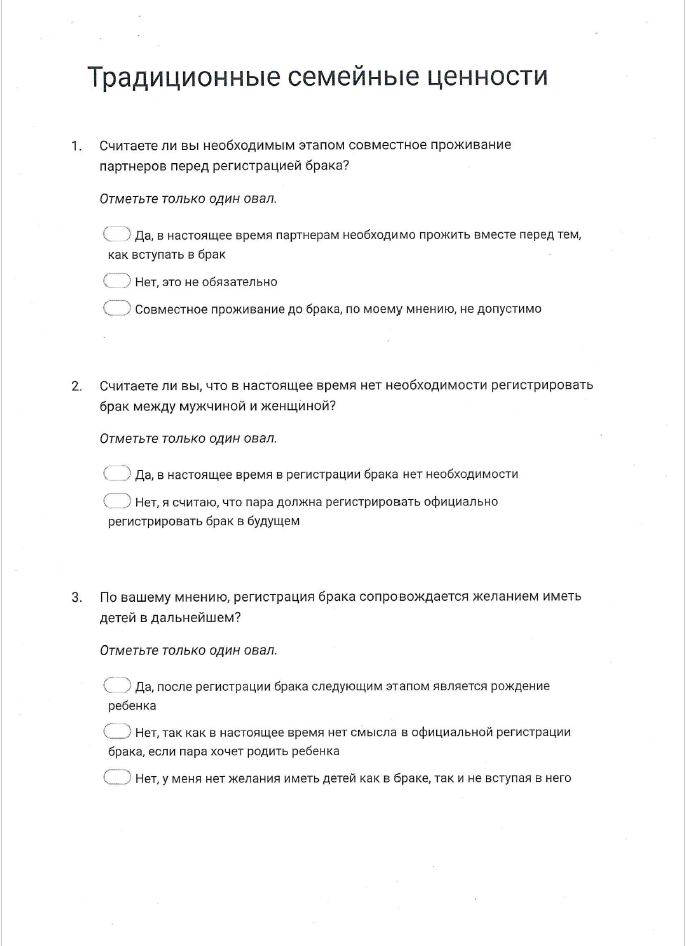 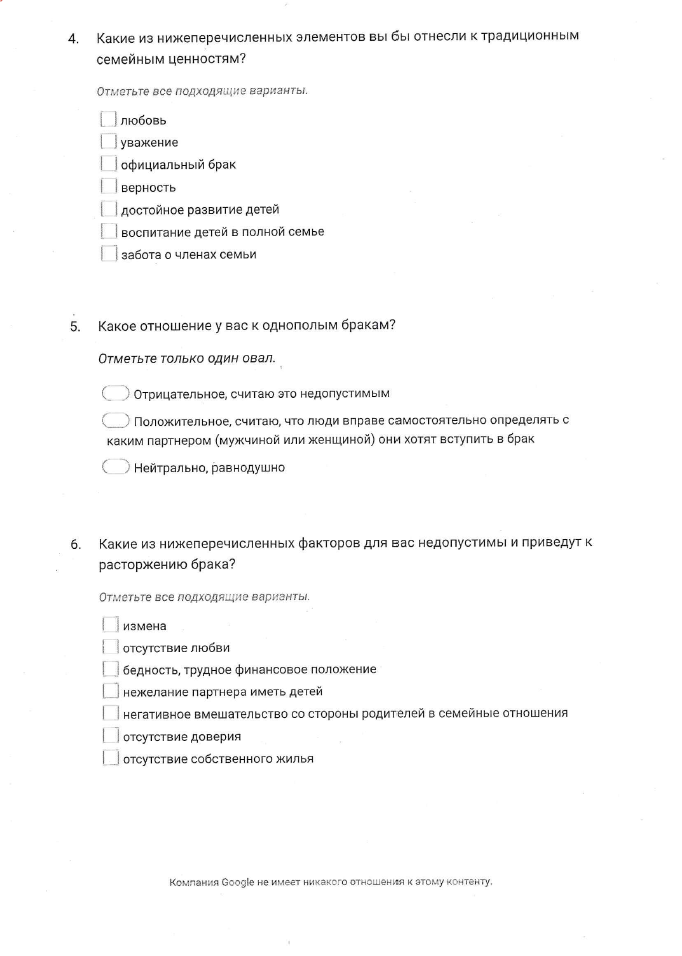 ВЫПУСКНАЯКВАЛИФИКАЦИОННАЯ РАБОТАСтудент Калюжная Яна Сергеевна Научный руководительЮзефович Жанна Юрьевнаканд. юрид. наук, доцент Студент-дипломник _________________Калюжная Я.С.Научный руководитель_________________Юзефович Ж.Ю.Рецензент _________________Кисуркин С.А.